Phylogenomic  reveal how a climatic inversion and glacial refugia shape patterns of diversity in an African rain forest tree speciesAndrew J. Helmstetter1*, Biowa E. N. Amoussou1,2, Kevin Bethune1, Narcisse G. Kandem3, Romain Glèlè Kakaï4, Bonaventure Sonké3, Thomas L. P. Couvreur1,3,51 IRD, UMR DIADE, Univ. Montpellier, Montpellier, France2 Faculté des Sciences Agronomiques, Université d'Abomey-Calavi, 04 BP 1525,Cotonou, Benin3 Université de Yaoundé I, Ecole Normale Supérieure, Département des Sciences Biologiques, Laboratoire de Botanique  systématique et d’Ecologie, B.P. 047, Yaoundé, Cameroon4 Laboratoire de Biomathématiques et d'Estimations Forestières, Université d'Abomey-Calavi, 03 BP 2819, Cotonou, Bénin5 Facultad de Ciencias Exactas y Naturales, Pontificia Universidad Católica del Ecuador, Av. 12 de Octubre 1076 y Roca, Quito, Ecuador* Corresponding AuthorEmail: andrew.j.helmstetter@gmail.comAddress: UMR DIADE, équipe DYNADIV
Institut de recherche pour le développement (IRD)
911 avenue d'Agropolis, BP 64501
34394 Montpellier Cedex 5FranceABSTRACTThe world’s second largest expanse of tropical rain forest is in Central Africa and contains incredible species diversity. Population genetic studies have consistently revealed significant structure across central African rain forest plants, in particular a North-South genetic discontinuity close to the equator at the level of a climatic inversion. Here, we take a phylogeographic approach using 351 nuclear markers in 112 individuals across the distribution of the African rain forest tree species Annickia affinis (Annonaceae). We show for the first time that the North-South divide is the result of a single major colonisation event across the climatic inversion from an ancestral population located in Gabon. We suggest that differences inversion may have contributed to this phylogenetic discontinuity. We find evidence for inland dispersal, predominantly in northern areas, and variable demographic histories among genetic clusters, indicating that populations responded differently to past climate change. We show how newly-developed genomic tools can provide invaluable insights into our understanding of tropical rain forest evolutionary dynamics.Keywords: Phylogenomics, phylogeography, rain forest, sequence capture, Africa, dispersalAbbreviationsTRF = Tropical rain forestCAR = central African rain forestLGM = last glacial maximumSFS = site frequency spectrum1 INTRODUCTIONTropical rain forests (TRFs) possess an incredibly diverse flora and fauna making up half of the world’s biodiversity. Understanding how this diversity is generated is critical if we are to protect it (Mace et al. 2003). Central Africa hosts the world’s second largest continuous extent of TRF (Linder 2001). Climatic fluctuations during the Pleistocene and associated glacial forest refugia are suggested to have influenced how genetic diversity is distributed in Central African rain forests (CAR) (Hardy et al. 2013). However, the nature (Anhuf et al. 2006; Diamond and Hamilton 1980; Maley 1996; Bonnefille 2007) and importance of forest refugia continue to be intensely debated (Cowling et al. 2008; Lezine et al. 2019). Population genetic studies within CAR plant species document differing levels of response to past climatic fluctuations (reviewed in Hardy et al. 2013). Conversely, one major phylogeographic pattern common to many CAR plant species studied is the existence of a phylogeographic barrier along a North-South axis around 0-3 (see Fig. 1A; Hardy et al. 2013; Faye et al. 2016; Heuertz et al. 2014). There appears to be no visible geographic barrier to explain this break as continuous rain forest exists across the entire area. This North-South phylogeographic barrier corresponds, however, to the central African climatic hinge, an inversion zone between the northern and southern rainy seasons (Hardy et al; 2013). Interestingly, this barrier is rarely recovered in phylogeographic studies of animals and thus seems to affect a greater effect on plants groups (e.g. Fuchs and Bowie 2015; Bohoussou et al. 2015; Bell et al. 2017; Blatrix et al. 2017). Three main hypotheses have been suggested to explain how this North-South genetic discontinuity originated (Hardy et al. 2013). First, TRF might have disappeared (repeatedly) along the climatic hinge during past climatic fluctuations, isolating allopatric north/south populations, which subsequently recolonised the area. Second, because seasons are inverted across the hinge, flowering  might be displaced between northern and southern populations preventing interbreeding and gene flow. Third, successful colonisation across the climatic hinge may be limited by factors such as environmental differences (e.g. changing levels of water stress). At present, little is known about the relative importance of these three scenarios  genetic discontinuity.The phylogeographic approach (Avise et al. 1987) can unravel the history of populations, and ultimately uncover which processes have shaped current patterns of diversity. It is therefore an ideal framework to study how the climatic inversion, and other factors, have shaped patterns of intraspecific diversity in CAR plants. High-throughput sequencing allows the generation of phylogeographic datasets consisting of large numbers of independently segregating nuclear loci that can account for coalescent stochasticity (Edwards et al. 2016) where studies with small numbers of markers fall short.  data can also be used to reconstruct the spatial evolutionary history of species by inferring phylogenetic trees among populations and dispersal dynamics. These approaches can help us to understand relationships among populations on either side of the climatic inversion and how often lineages traversed this barrier.If glacial refugia have played an important role in CAR plant dynamics we would expect to find evidence of dispersal because most putative CAR refugia are located in the Atlantic Guineo-Congolian region For example, within the palm species Podococcus barteri, modelling past ranges and genetic data supported the hypothesis of one large coastal refugia in western Gabon and southwestern Cameroon (Faye et al. 2016). Furthermore, we would expect population size to increase towards the present as populations spread out from climatically stable areas. To develop upon our current understanding of the phylogeographic patterns introduced above, we present, for the first time using nuclear phylogenomic approaches, the evolutionary dynamics of a central African tree species, Annickia affinis. This species belongs to the pantropical plant family Annonaceae (Chatrou et al. 2012) growing up to 30 metres tall and typically inhabits primary, secondary and degraded rain forests (Versteegh and Sosef 2007). The species is widespread and common across Lower Guinea, from southern Nigeria to the western tip of Democratic Republic of Congo and is therefore ideal for studying CAR phylogeography and the nature of the climatic inversion as a phylogeographic barrier.Here, we used a newly developed baiting kit (Couvreur et al. 2019) to sequence hundreds of nuclear markers in 112 individuals covering most of the distribution of A. affinis. First, we identified the major genetic clusters within A. affinis and their distribution to test if A. affinis shows a North-South genetic structuring along the climatic inversion. Second, we built a phylogenetic hypothesis of relationships among genetic clusters and conducted spatiotemporal diffusion analyses to test if  the climatic inversion, or if  has been restricted over time. We also test for an inland () dispersal pattern, congruent with expansion out of climatically stable areas.,, Finally, we reconstruct effective population size through time to infer the past demography of each identified genetic cluster to test for recent population expansion, and if demographic histories are congruent among clusters.2 MATERIAL AND METHODS2.1 Sample collectionA total of 112 individuals of Annickia affinis were sampled across most of the species distribution range in Central Africa (Table S1). In addition, two individuals were sampled from the sister species Annickia polycarpa as outgroups (Couvreur et al. 2019).2.2 DNA extraction, gene capture and sequencingDNA was extracted from silica gel dried leaves using the MATAB (Sigma-Aldrich, Saint Louis, Missouri, USA) and chloroform separation methods following Couveur et al. (2019). Nuclear markers were captured using the Annonaceae bait kit (Couvreur et al. 2019) made of 11,583 baits 120 bp long targeting 469 exonic regions. Barcoded Illumina libraries were constructed based on a modified protocol of Rohland and Reich (2012). See supplementary methods for details.2.3 Read filtering, contig assembly and multi-sequence alignmentReads were cleaned and filtered following the protocol in Couvreur et al. (2019) and Hybpiper (Johnson et al. 2016) was used to prepare sequence data for phylogenetic inference. Alignments were conducted using MAFFT (Katoh and Standley 2013) and cleaned with GBLOCKS (Castresana 2000). Putative paralogs for A. affinis that were flagged by Hybpiper were verified and removed during this processes. Further information can be found in the supplementary methods. SNP callingWe used SeCaPr (v1.1.4; Andermann et al. 2018) to call SNPs as it generates a psuedoreference made up of the consensus sequences for each target locus (paralogs removed) that is tailored to the given dataset, which is more efficient than the bait kit reference made from distantly related Annonaceae species. We then mapped our cleaned, paired reads to this psuedoreference using BWA (v0.7.12; Li and Durbin 2009). Duplicates were removed and SNPs were called using HaplotypeCaller in GATK (v4.0; McKenna et al. 2010). We used bcftools (v1.8; Li 2011) to apply thresholds of mapping quality (>40%) depth (>25), quality by depth (>2) to filter SNPs. We also removed those SNPs with a minor allele frequency < 0.01, kept only biallelic SNPs and excluded monomorphic sites.2. Population genetic clustering and statisticsWe examined the genetic structure of A. affinis using three approaches. First, we undertook a Discriminant Analysis of Principal Components (DAPC) (Jombart et al. 2010). We used the function find.clusters in the R package ‘adegenet’ (Jombart 2008) to identify clusters using successive K-means with 100,000 iterations per value of k and a maximum k value of 20. We identified the most appropriate number of clusters by examining the change in Bayesian Information Criterion (BIC) with increasing values of k (number of clusters). We then used the function dapc in order to define the diversity between the groups identified using find.clusters. We performed cross-validation of our DAPC analysis to ensure our chosen number of PCs was reliable. We used cluster membership inferred using DAPC to define populations for downstream analyses.Second, we used TESS3 - an approach that takes into account geographic location information when inferring population clusters (Caye et al. 2016). TESS3 was implemented using the R package ‘tess3r’ (Caye et al. 2016). We used the projected least squares algorithm and a maximum k of 20. We examined the cross-validation score for each value of K to identify the appropriate number of clusters. Third, we used fastSTRUCTURE (Raj et al., 2014) on a reduced set of unlinked SNPs (one per locus). We ran fastSTRUCTURE using the default settings and the simple prior. The script ‘chooseK.py’ was used to identify the number of clusters that maximized the marginal likelihood and explained the structure in the data. 2.8 Demographic historyWe used stairway plot (v2; Liu and Fu 2015), a model-flexible approach that uses site frequency spectra (SFS) to infer changes in effective population size (Ne) through time. We generated filtered VCF files representing each cluster as detailed above but did not apply a minor allele frequency filter. We then calculated folded SFS for each cluster. Stairway plot uses SNP counts to estimate the timing of events and changes in Ne so the removal of SNPs with missing data may skew counts. To overcome this we modified each SFS by first calculating the minor allele frequency at each SNP and then multiplying this by the mean number of sequences (haploid samples) at each site. This results in a new SFS that makes use of all observed site frequencies and minimizes the number of SNPs removed. The total of samples is slightly reduced based on the amount of missing data. The number of random breakpoints were calculated as recommended in the manual. We used 67% of sites for training and performed 200 bootstrap replicates. The number of observed sites was calculated as the total length of the pseudoreference. We used an angiosperm wide mutation rate of 5.35 × 10 −9 sites/year (De la Torre et al. 2017) and a generation time of 15 years based on the generation time of the Annonaceae species Annona crassiflora (Collevatti et al. 2014). In addition, sequencing error can skew the SFS by inflating the number of singletons. We ran analyses using the entire SFS, and then reran with singletons removed to ensure similar histories were reached. this2.9 Modelling of current and past rangesCurrent and Last Glacial Maximum (21k years ago; LGM) potential distributions were modelled using MaxEnt (v3.3.3; Phillips et al. 2006) as implemented in ‘biomod2’ (v3.3-7.1;Thuiller et al.2009). Current and LGM (MIROC global circulation model) climatic data were downloaded from WordClim ver. 1.4 (Hijmans et al. 2005) at a resolution of 10*10 arc-minute. The LGM period represents the latest unfavourable climate for tropical species and is therefore a good period to model the impact of past climate change on potential range. A total of 346 presence data points (Table S1) covering the known distribution of A. affinis were spatially filtered to one point per cell to avoid overfitting due to sampling bias. Model overfitting was constrained by using the  regularization parameter in Maxent, which limits model complexity (Radosavljevic and Anderson 2014), and was set to 2.00 and 4.00, rather than the default MaxEnt value of 1.00. Modelling with all 19 bioclim variables produced unrealistic results and failed to properly model the current species range independent of the regularization parameter (results not shown). Using just eight bioclim variables (four precipitation and four temperature, see supplementary methods) greatly improved the accuracy of the models to the known distribution. Model performance was evaluated using a cross-validation procedure (Ponder et al. 2001, Muscarella et al. 2014, see supplementary methods). Model fit was assessed using area under curve (AUC; Elith et al. 2006) and the true skill statistics (TSS, Allouche et al. 2006). The best fitting model was then projected into the LGM. 3 RESULTS3.1 Sequencing A total of 124.7 million reads were generated for 112 A. affinis individuals at an average coverage depth of 77.5x across all targeted loci. Using HybPiper we identified 366 loci where 75% of the exon length was recovered in at least 75% of individuals. A total of 15 loci showed signs of paralogy and were removed, leading to a final dataset of 351 supercontigs totalling 756 kb of sequence data. After cleaning and filtering our SNP calling approach yielded 3.2 How are populations structured across the range of A. affinis?After cross-validation axes  this  Changes in BIC greatly decreased after k = 4 (Fig. ) suggesting that four clusters best fit our data (Fig. , Fig. S2). Two major clusters contained 35 and 63 individuals that were located primarily in Western Gabon (cluster WG) and Cameroon (cluster CA) respectively. Two smaller clusters of seven individuals each were located in eastern Gabon (cluster EG) and Gabon / Republic of Congo (cluster GC). There is a clear discontinuity in genetic structure across the equator, separating cluster CA from the rest, except for a pair of individuals belonging to cluster EG. The TESS3 analysis also found that four clusters best defined our data (Fig. 1B, S3) with geographic discontinuities generally congruent between analyses (Fig. 1; Fig. S4). Individual admixture proportions revealed limited mixed ancestry within samples (Fig. 1B),  at a single location. The two northern most individuals belonging to cluster EG, found in at Meyo Centre in Cameroon (labelled in Fig. 1A), had a considerable proportion of their ancestry from cluster CA (Fig. 1B). The inverse was true of the two individuals from cluster CA that were from the same location. The fastSTRUCTURE analysis  aforementioned analyses, even with a reduced SNP dataset DAPC clusters  S5). However, there was little evidence for admixture when using this approach. Our inferred phylogenetic network (Fig. 1C) also revealed four major clusters, and that clusters WG & CA and EG & GC  grouped together. 3.3 How did populations of A. affinis disperse across central Africa? The  tree (Fig. 1D) was -supported at deeper nodes a reliable evolutionary history  major clades. The tree topology reflected our clustering inferences, lending further support to our four identified clusters and robust evidence for phylogeographic structuring. We assessed the geographic locations in these clusters at a finer scale by mapping each tip of the  phylogenetic tree to its collection site (Fig. ). In cluster WG (Fig. the first of two major clades contains individuals are found  Mt. Cristal and in coastal rain forests in  Gabon. The remaining individuals in cluster WG formed a monophyletic group and are found to the South and East, as far as the  tip of the Republic of Congo. We then examined the geographic locations in cluster CA and identified three clades with distinct geographic distributions (Fig. ) going up Cameroon’s Atlantic coast. largest  inland. Given this structure we repeated DAPC clustering analyses using only individuals and revealed fine-scale genetic structure that supported these three clades (Fig. ).Our diffusion analysis was based on 47.3kb of sequence data across five partitions and converged with the ESS > 200 for all parameters after 100 million generations. The root was inferred to be around central Gabon (Fig. 2A). We estimated a single lineage crossed the climatic inversion, from South to North, establishing cluster CA (Fig. 2). Late in the evolutionary history of A. affinis another dispersal event crossed the barrier at Meyo Centre (see Fig. 1A). Our repetition of the diffusion analysis with different loci matched these patterns (Fig. ) indicating our results are reliable and unlikely to have been biased by particular gene histories.3.4 Do different populations share similar demographic histories?We estimated the demographic history of the four DAPC clusters (Fig. 3; Fig  for full plots). Over the last 100 thousand years (Ka) three clusters (GC, WG and CA) experienced similar demographic histories with population decline around  Ka followed by an increase in Ne towards the present. We found this increase began at different times across these three clusters though all show rapid increases in population size close to the LGM, around 20 Ka. Cluster CA showed evidence of a rapid growth very close to the present, in the last  Ka. Cluster EG had a  different history, exhibiting a relatively constant population size  with a gradual decline in the last 10 Ka. Results were very similar when singletons were removed indicating that sequencing errors were not affecting our analyses (results not shownnoticeably 3.5 Which areas have remained climatically stable over time?A total of 113 data points were retained after filtration. The best predictors were Precipitation of Wettest Month (Bio13) and Precipitation Seasonality (Bio15) (Table ). A regularization multiplier of 2 generated a better model fit than with 4, showing a good visual match with the known distribution of the species at present (Fig. 4A). The mean value of the AUC for the training and test data were respectively 0.77 and 0.76. The mean value of TSS was 0.454, indicating that the model is better than a random model. During the LGM, the highest presence probabilities were all located along the Atlantic coast in Cameroon, Equatorial Guinea and Gabon (Fig. 4B). moderate-4 DISCUSSION4.1 Limited dispersal across the climatic hingeIntraspecific diversity, based on phylogenomic nuclear sequence data, within the widespread tree species Annickia affinis is highly structured with a clear North-South divide between identified genetic clusters (Fig. 1). This is the first time this has been observed in plants using genomic data and adds to the growing evidence of an important phylogeographic barrier around a climatic hinge between 03°N in numerous CAR distributed plants (Hardy et al. 2013; Heuertz et al. 2014; Faye et al. 2016; Ley et al. 2017; Pineiro et al. 2017). This North-South discontinuity is, however, generally not recovered in CAR distributed animals except in rare cases (e.g. Portik et al. 2017). This suggests that the processes taking place in relation to this barrier affect the flora of CARs more than the fauna. Indeed, Blatrix et al. (2017) showed that this barrier was more abrupt in the studied tree species (Barteria fistulosa) than within the associated symbiotic ants. However, the reasons for this genetic break in a seemingly continuous rain forest region remain little understood (Hardy et al. 2013).Here, we show that, throughout the evolutionary history of A. affinis, a single major northward cross-hinge colonisation event occurred leading to the successful establishment of the  population (Fig. 2C). Hardy et al. (2013 that environmental differences  of  the hinge, the small red to black fleshy fruits of Annickia affinis (Versteegh & Sosef, 2007) are frugivore-dispersed (Poulsen et al. 2001; Holbrook and Smith 2000) and can potentially travel long distances (> 500 m) for example by hornbills. Thus, the genetic structure of A. affinis in general, and the North-South divide in particular, is not linked to seed dispersal limitation per se.Furthermore, wWe detected that one genetic cluster (cluster EG) extends across the climatic hinge into south Cameroon (Meyo Centre site, Fig. 1A) leading to a more recent, northwards migration event into the climatic hinge area (Fig. 2D). This indicates that the barrier is not , agreeing with other studies (Hardy et al. 2013; Duminil et al. 2015; Pineiro et al. 2017). The Meyo Centre site lies within the inversion zone and several individuals with mixed ancestry are found here 1A, B). A similar result was found in B. fistulosa, with 20% of individuals sampled near 1N being  (Blatrix et al. 2017).  general lack of evidence for admixture between genetic clusters on either side of the inversion (Fig. 1B; Fig. S5 that gene flow is  rare. The  of Hardy et al. (2013) were not mutually exclusive and given that there is no clear barrier to dispersal of pollen or seeds, divergence in traits such as flowering time  This may in turn be linked to why successful establishment across the inversion is rare. However,  among  the  needed to Interestingly, similar north-south phylogeographic breaks are also known from the Atlantic rain forests of Brazil, due to differing climatic regimes and floral compositions (Carnaval et al. 2014; Leite et al. 2016). This suggests that similar processes, though not necessarily driven by exactly the same factors, might be driving patterns of intraspecific diversity in different TRF regions.4.2 Out-of-refugia migration in northern forestsThe inferred evolutionary dynamics of A. affinis support a role for Pleistocene forest oscillations in shaping intraspecific genetic diversity patternsThese expansions were estimated to have  KaTherefore we avoid interpreting the exact timing of demographic events and instead  on the population size trends. Sampling sizes were also small (n =7) for clusters GC and EG meaning we are less confident in the patterns reconstructed for these clusters. Similar patterns of recent expansion were detected in populations of central African plants (Pineiro et al. 2017) and animals (Bell et al. 2017) as well as in studies on neotropical flora (Vitorino et al. 2016) and fauna (Batalha-Filho et al. 2012)., cluster EG showed constant population size with a slight decline towards the present, perhaps indicating that  have not played in important role in its demographic history. Similar demographic patterns were found populations of two central African Erythrophleum species (Duminil et al. 2015) though these exhibited a more pronounced decline in the last 50 Ka. Overall, our results indicate that demographic responses to past climate change have been different among populations of A. affinis across central Africa. Similar patterns of recent expansion were detected in populations of central African plants (Pineiro et al. 2017) and animals (Bell et al. 2017) as well as in studies on neotropical flora (Vitorino et al. 2016) and fauna (Batalha-Filho et al. 2012).  find evidence to support the scenario presented by Anhuf et al. (2006) who proposed that coastal rain forests in central Africa acted as refugia during the LGM The modelled LGM distribution of A. affinis indicates that suitable habitat was concentrated continuously along the coast, from Cameroon to Gabon (Fig. 4B), like in the understory palm species Podococcus barteri (Faye et al. 2016). In addition, we uncovered fine-scale genetic structure and evidence for dispersal eastwards in Cameroon (Fig. 2), demonstrating a possible out-of-refugia pattern in this area. In contrast, an inland pattern of migration was not found in Gabon where dispersal was both  and  from a central area. This may be because there was a large amount of highly-suitable area (>0.8) during the LGM that extended further from the coast in Gabon than in Cameroon (Fig. 4), meaning that populations could persist and expand out of this area. In addition, we inferred more pronounced East-West clustering (Fig. 1) in Gabon than in Cameroon, which has been observed in at least four other CAR tree species (Hardy et al. 2013). Bringing our results together, it appears that refugia may have played a different role for populations in different areas, and that each has responded to past climate in change in its own way. 5 CONCLUSIONSThis study uncovered the evolutionary dynamics and demographic history of the CAR tree species Annickia affinis. Our approach is the first to use genome-wide data from hundreds of nuclear loci to infer population-level phylogeographic patterns in CAR plants. We highlighted how a climatic inversion limits  and shapes patterns of population structure across a continuous rain forest region. We also show that the current distribution of extant populations is the result of different demographic histories and, in northern regions, migration  from putative refugia in coastal rain forests.  study of taking advantage of  genomic resources, such as the sequence capture kit used here, to improve our understanding of TRF evolution, at the population level and above.FUNDINGThis study was supported by the Agence Nationale de la Recherche (grant number ANR-15- CE02-0002-01 to TLPC).ACKNOWLEDGEMENTSWe thank Prof. Moutsambote, Raoul Niangadouma, Théophile Ayole for help in the field. The authors acknowledge the IRD itrop HPC (South Green Platform) at IRD Montpellier for providing HPC resources. We are grateful to the Centre National de la Recherche Scientifique et Technique (CENAREST), the Agence National des Parques Nationaux (ANPN) and Prof. Bourobou Bourobou for research permits (AR0020/16; AR0036/15 (CENAREST) and AE16014 (ANPN). Fieldwork in Cameroon was undertaken under the “accord cadre de cooperation” between the IRD and Ministère de la Recherche Scientifique et Technique (MINRESI). Prof. Bouka Biona of the Institut National de Recherche en Sciences Excates et Naturelles (IRSEN) of the Republic of Congo is thanked for research permits.The authors have no competing interests.FIGURES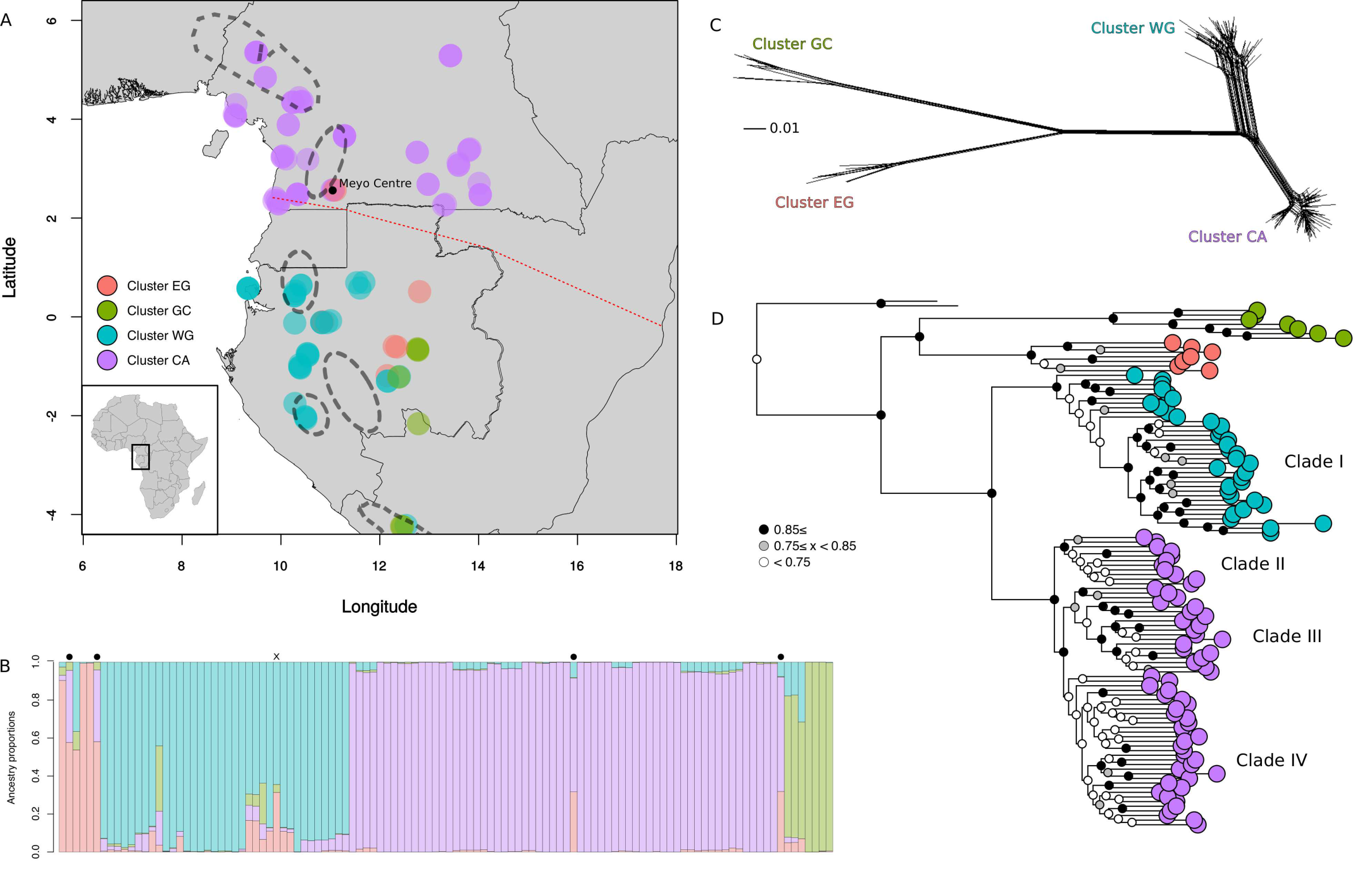 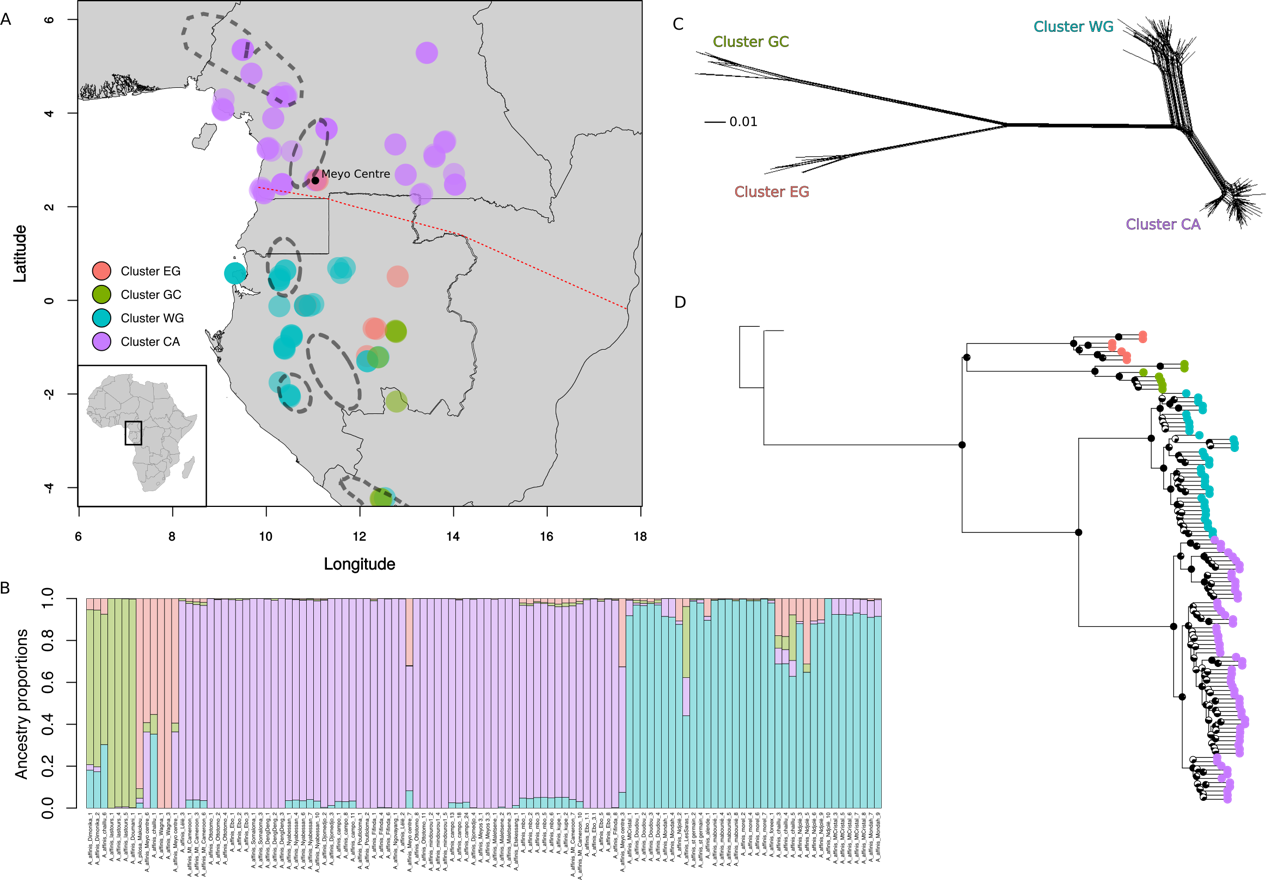 Fig. 1. (A) Map of the study region showing genetic clusters inferred using Discriminant analysis of principal components (DAPC, k=4). Individuals are colour coded by cluster membership. Superimposed upon the map are the locations of putative glacial refugia (adapted from Faye et al. 2016). The climatic hinge is shown by a dashed red line. Inset is a map of the African continent showing highlighting the study area. (B) Barplot of ancestry proportions inferred using TESS (k=4). Colours were made to correspond to those in Fig. 1A as clustering was almost identical between approaches. A single individual, “A_affinis_Ndjole_5 was inferred as cluster EG (red) in DAPC but TESS suggests the majority of its ancestry is instead from cluster WG (blue). Individuals from the “Meyo Centre” show evidence of admixture between clusters across the North-South climatic inversion. (C) Phylogenetic network among A. affinis individuals constructed in splitstree using NeighbourNet algorithm based on 6787 SNPs. (D)  tree representing relationships among Annickia affinis samples, rooted on two A. polycarpa samples.  are shown and tips are coloured based on genetic clustering results.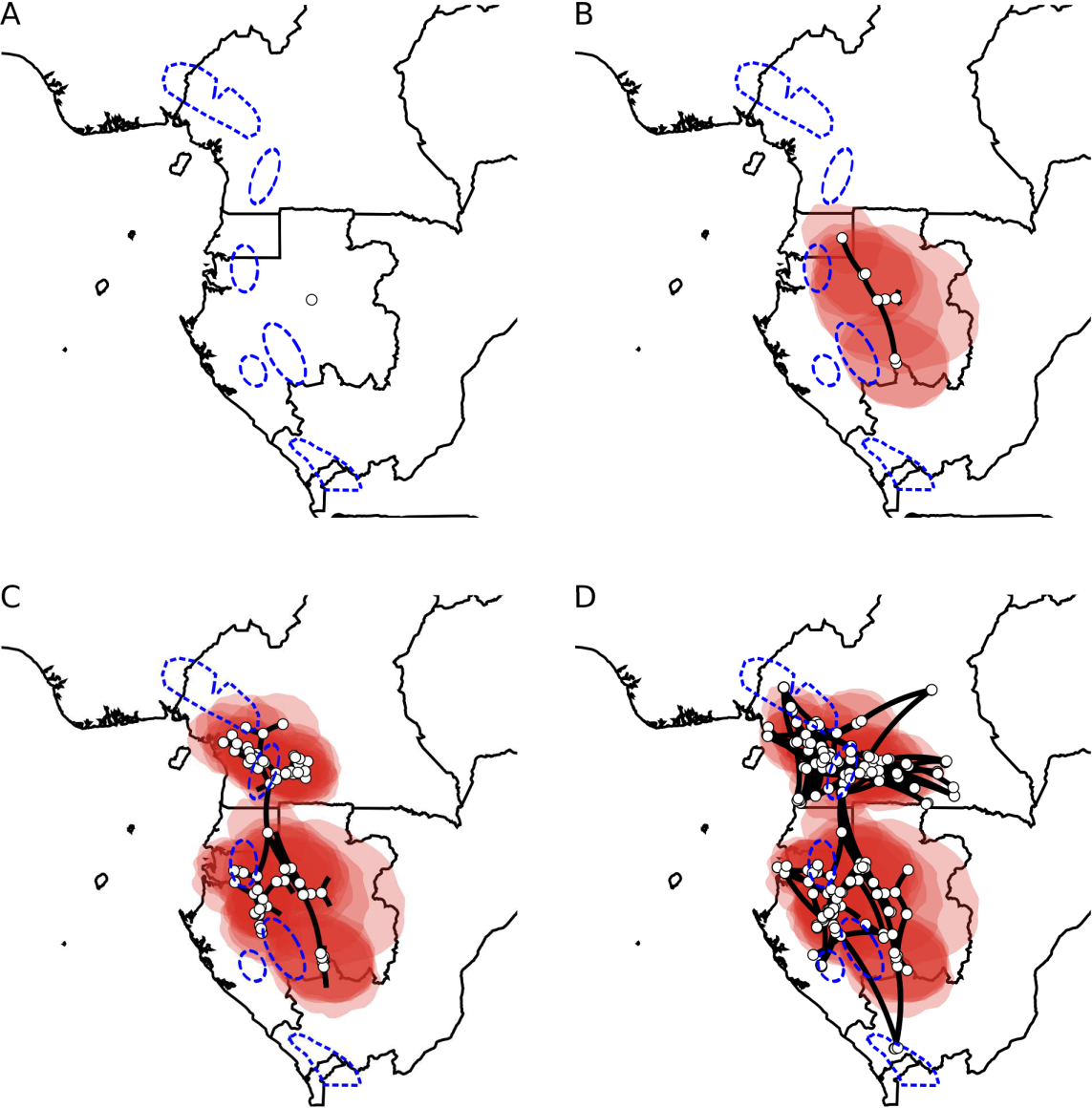 Fig. 2. Phylogeographic diffusion analysis split into four time slices. Images were rendered using spreaD3 and move forward through time starting from the (uncalibrated) time of the most recent common ancestor (A) to the present day (D). White circles represent ancestrally estimated geographic locations for nodes in the inferred phylogenetic tree, as well as current, real locations at tips. Polygons around points represent uncertainty of estimated ancestral locations at 80% highest posterior density (HPD). Putative refugia following Maley (1996) are shown in dashed blue lines.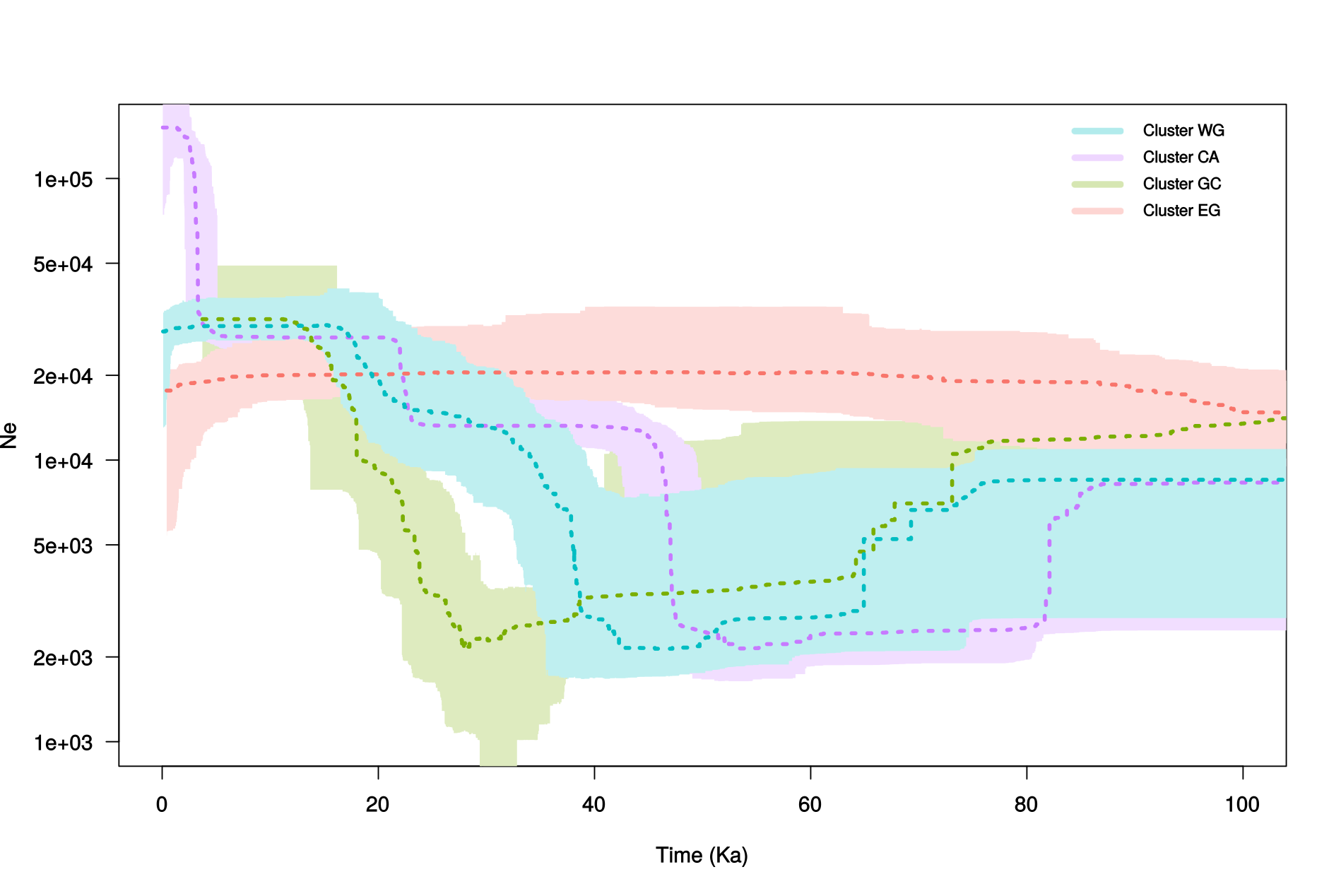 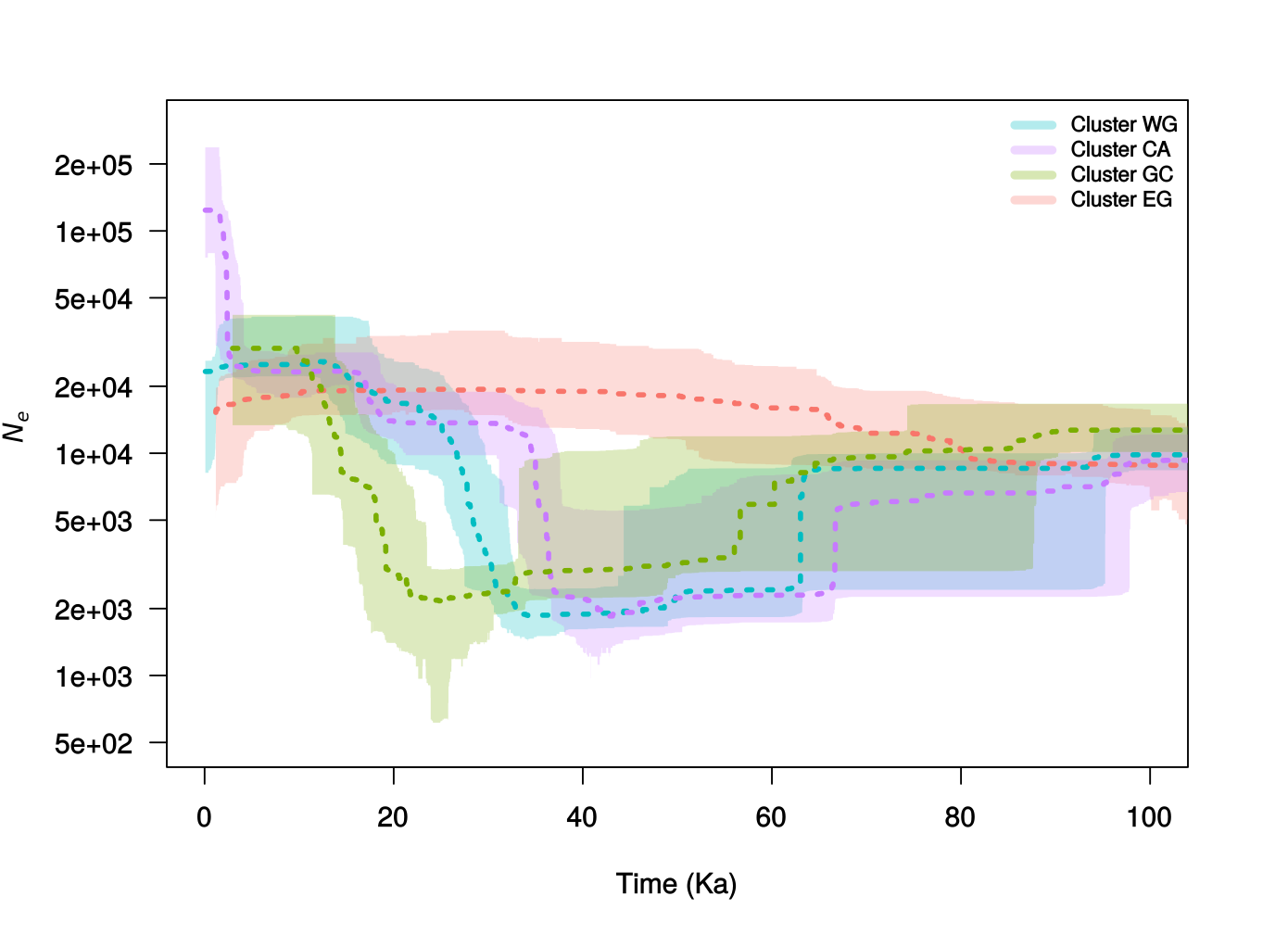 Fig. 3. Plots of effective population size through time for each of the four clusters inferred using stairway plot. The present is located on the left side of each graph. The dotted line represents the median population size and the shaded polygon represents the 80% central posterior density intervals. Colours correspond to the colours used in figure 1. Full plots of each species can be found in figures .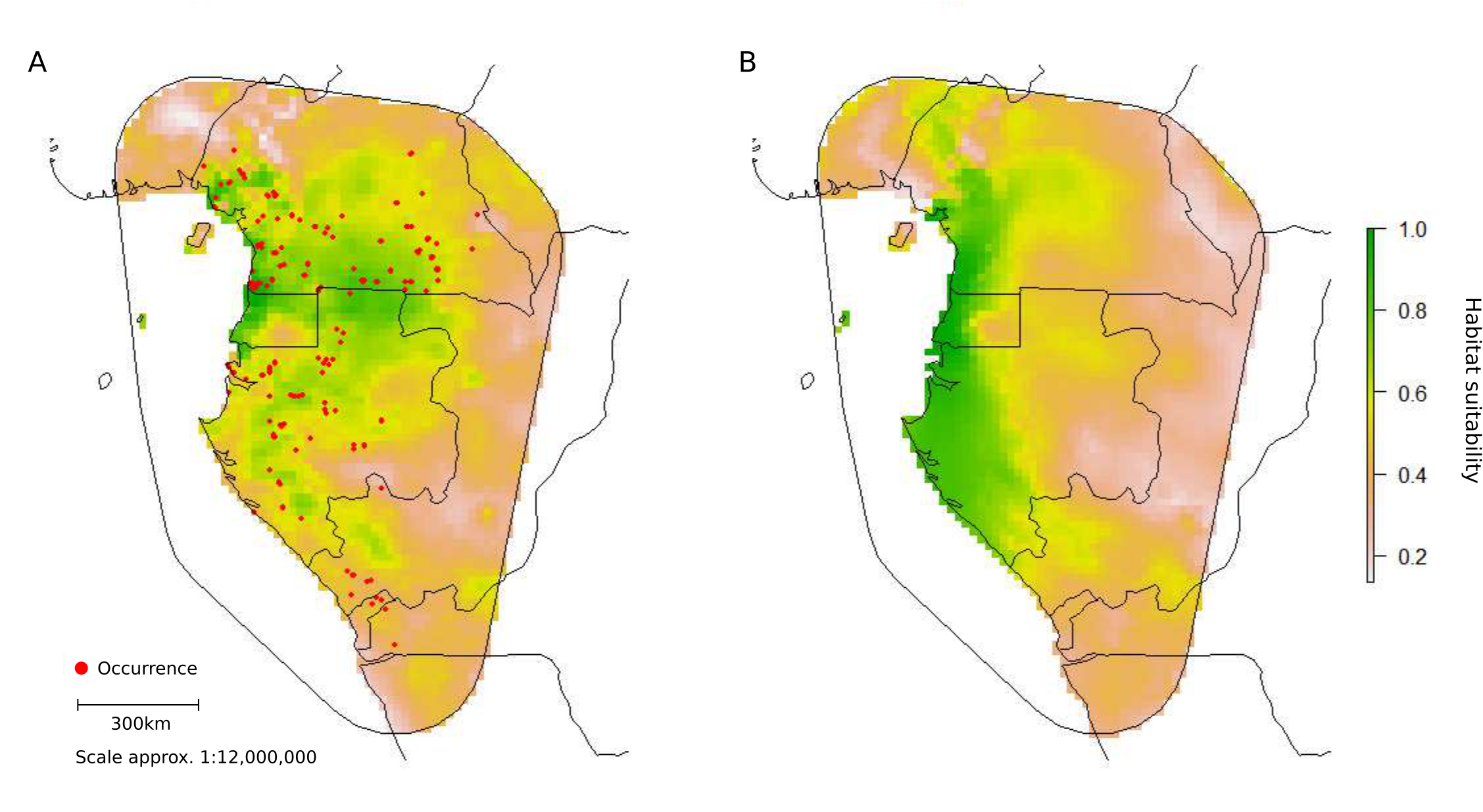 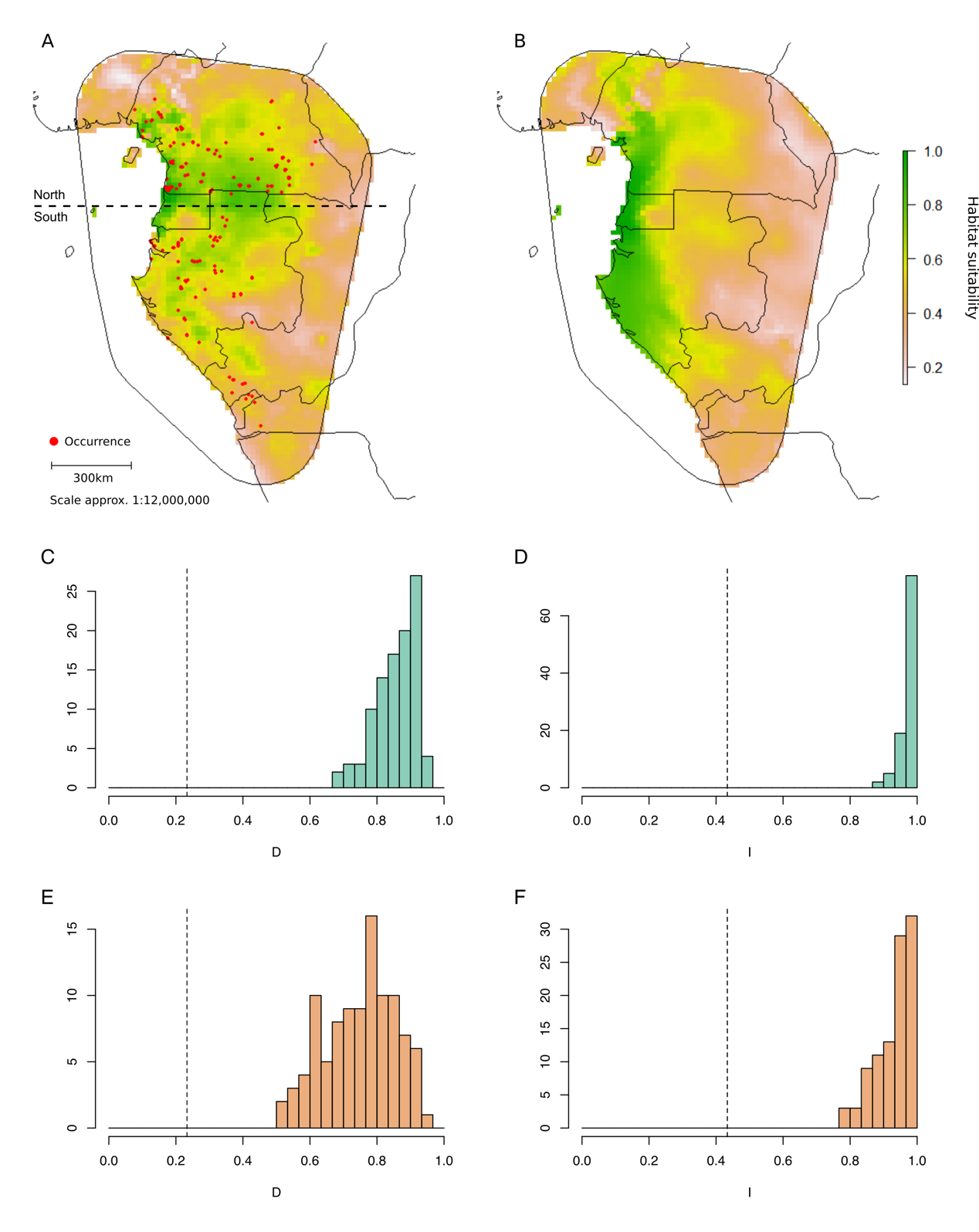 Fig. 4.  models () for the present (A) and projected into the past, during the last glacial maximum (B).  were constructed using MaxEnt and bioclimatic variables. The colour scale represents habitat suitability for each cell where green indicates more suitable cells. Red circles in (A) indicate sites where A. affinis individuals were collected and used in building the model.REFERENCESAllouche O, Tsoar A, Kadmon R. 2006 Assessing the Accuracy of Species Distribution Models: Prevalence, Kappa and the True Skill Statistic (TSS). Journal of Applied Ecology 43(6):1223–32. https://doi.org/10.1111/j.1365-2664.2006.01214.x.Andermann, T, Cano Á, Zizka A, Bacon C, and Antonelli A. 2018 SECAPR—a Bioinformatics Pipeline for the Rapid and User-Friendly Processing of Targeted Enriched Illumina Sequences, from Raw Reads to Alignments. PeerJ 6:e5175. https://doi.org/10.7717/peerj.5175.Anhuf D, Ledru M-P, Behling H, Da Cruz FW, Cordeiro RC, Van der Hammen T, Karmann I et al. 2006 Paleo-Environmental Change in Amazonian and African Rainforest during the LGM. Palaeogeography, Palaeoclimatology, Palaeoecology 239(3–4):510–27. https://doi.org/10.1016/J.PALAEO.2006.01.017.Avise, JC, Arnold J, Ball RM, Bermingham E, Lamb T, Neigel JE, Reeb CA, and Saunders NC. 1987. Intraspecific Phylogeography: The Mitochondrial DNA Bridge Between Population Genetics and Systematics. Annual Review of Ecology and Systematics 18(1):489–522. https://doi.org/10.1146/annurev.es.18.110187.002421.Batalha-Filho H, Cabanne GS, Miyaki CY. 2012 Phylogeography of an Atlantic Forest Passerine Reveals Demographic Stability through the Last Glacial Maximum. Molecular Phylogenetics and Evolution 65(3):892–902. https://doi.org/10.1016/j.ympev.2012.08.010.Bell, RC, MacKenzie JB, Hickerson MJ, Chavarría KL, Cunningham M, Williams S, and Moritz C. 2011 Comparative Multi-Locus Phylogeography Confirms Multiple Vicariance Events in Co-Distributed Rainforest Frogs. Proceedings of the Royal Society B: Biological Sciences 279(1730):991–99. https://doi.org/10.1098/rspb.2011.1229.Bielejec F, Rambaut A, Suchard MA and Lemey P. 2011 SPREAD: spatial phylogenetic reconstruction of evolutionary dynamics. Bioinformatics 27(20):2910-2912.Blatrix R, Peccoud J, Born C, Piatscheck F, Benoit L, Sauve M, Djiéto-Lordon C et al. 2017 Comparative Analysis of Spatial Genetic Structure in an Ant–Plant Symbiosis Reveals a Tension Zone and Highlights Speciation Processes in Tropical Africa. Journal of Biogeography 44(8):1856–68. https://doi.org/10.1111/jbi.12972.Bohoussou KH, Cornette R, Akpatou B, Colyn M, Peterhans JK, Kennis J, Šumbera R et al. 2015 The Phylogeography of the Rodent Genus Malacomys Suggests Multiple Afrotropical Pleistocene Lowland Forest Refugia. Journal of Biogeography 42(11):2049–61. https://doi.org/10.1111/jbi.12570.Bonnefille R. 2007. Rainforest responses to past climate changes in tropical Africa. In: Tropical rainforest responses to climate change (eds Bush MB, Flenley JR), pp.117–170, Praxis Publishing, ChichesterBrown JW, Walker JF, Smith SA. 2017 Phyx: Phylogenetic Tools for Unix. Bioinformatics 33(12):1886–88. .Carnaval, AC, Hickerson MJ, Haddad CFB, Rodrigues MT, and Moritz C. 2009 Stability Predicts Genetic Diversity in the Brazilian Atlantic Forest Hotspot. Science 323 (5915):785–89. https://doi.org/10.1126/science.1166955.Carnaval AC, Waltari E, Rodrigues MT, Rosauer D, VanDerWal J,  Damasceno R, Prates I et al. 2014 Prediction of Phylogeographic Endemism in an Environmentally Complex Biome. Proceedings of the Royal Society B: Biological Sciences 281(1792):20141461. https://doi.org/10.1098/rspb.2014.1461.Castresana J. 2000. Selection of Conserved Blocks from Multiple Alignments for Their Use in Phylogenetic Analysis. Molecular Biology and Evolution 17 (4): 540–52. https://doi.org/10.1093/oxfordjournals.molbev.a026334.Caye K, Deist TM, Martins H, Michel O, François O. 2016 TESS3: Fast Inference of Spatial Population Structure and Genome Scans for Selection. Molecular Ecology Resources 16(2):540–48. https://doi.org/10.1111/1755-0998.12471.Chatrou LW, Pirie MD, Erkens RHJ, Couvreur TLP, Neubig KM, Abbott JR, Mols JB, Maas JW, Saunders RMK, Chase MW. 2012 A New Subfamilial and Tribal Classification of the Pantropical Flowering Plant Family Annonaceae Informed by Molecular Phylogenetics. Botanical Journal of the Linnean Society 169(1):5–40. https://doi.org/10.1111/j.1095-8339.2012.01235.x.Collevatti RG, Telles MP, Lima JS, Gouveia FO, Soares TN. 2014 Contrasting spatial genetic structure in Annona crassiflora populations from fragmented and pristine savannas. Plant systematics and evolution 300(7):1719-1727.Couvreur TLP, Helmstetter AJ, Koenen EJM, Bethune K, Brandão RD, Little SA, Sauquet H, Erkens RHJ. 2019 Phylogenomics of the Major Tropical Plant Family Annonaceae Using Targeted Enrichment of Nuclear Genes. Frontiers in Plant Science 9 (January). Frontiers:1941. https://doi.org/10.3389/fpls.2018.01941.Cowling SA, Cox PM, Jones CD, Maslin MA, Peros M, Spall SA. 2008 Simulated glacial and interglacial vegetation across Africa: implications for species phylogenies and trans-African migration of plants and animals. Global Change Biology 14:827–840. https://doi.org/10.1111/j.1365-2486.2007.01524.xDauby G, Duminil J, Heuertz M,  Koffi GK, Stévart T, Hardy OJ. 2014 Congruent Phylogeographical Patterns of Eight Tree Species in Atlantic Central Africa Provide Insights into the Past Dynamics of Forest Cover. Molecular Ecology 23(9):2299–2312. https://doi.org/10.1111/mec.12724.De La Torre AR, Li Z, Van De Peer Y, Ingvarsson PK. 2017 Contrasting rates of molecular evolution and patterns of selection among gymnosperms and flowering plants. Molecular Biology and Evolution 34(6):1363–1377.Diamond AW, Hamilton AC. 1980 The Distribution of Forest Passerine Birds and Quaternary Climatic Change in Tropical Africa. Journal of Zoology 191 (3): 379–402. https://doi.org/10.1111/j.1469-7998.1980.tb01465.x.Drummond AJ, Rambaut A. 2007 BEAST: Bayesian Evolutionary Analysis by Sampling Trees. BMC Evolutionary Biology 7(1):214. https://doi.org/10.1186/1471-2148-7-214.Duminil J, Mona S, Mardulyn P, Doumenge C, Walmacq F, Doucet JL, Hardy OJ. 2015 Late Pleistocene Molecular Dating of Past Population Fragmentation and Demographic Changes in African Rain Forest Tree Species Supports the Forest Refuge Hypothesis. Journal of Biogeography 42(8):1443–54. https://doi.org/10.1111/jbi.12510.Edwards SV, Potter S, Schmitt CJ, Bragg JG, Moritz C. 2016 Reticulation, Divergence, and the Phylogeography–Phylogenetics Continuum. Proceedings of the National Academy of Sciences 113(29):8025–32. https://doi.org/10.1073/pnas.1601066113.Elith J, Graham CH, Anderson RP, Dudík M, Ferrier S, Guisan A, Hijmans RJ et al. 2006 Novel Methods Improve Prediction of Species’ Distributions from Occurrence Data. Ecography 29(2):129–51. https://doi.org/10.1111/j.2006.0906-7590.04596.x. Faye A, Deblauwe V, Mariac C, Richard D, Sonké B, Vigouroux Y, Couvreur TLP. 2016 Phylogeography of the Genus Podococcus (Palmae/Arecaceae) in Central African Rain Forests: Climate Stability Predicts Unique Genetic Diversity. Molecular Phylogenetics and Evolution 105:126–38. https://doi.org/10.1016/j.ympev.2016.08.005.Fuchs J, Bowie, RC. 2015 Concordant genetic structure in two species of woodpecker distributed across the primary West African biogeographic barriers. Molecular phylogenetics and evolution 88:64-74.Hardy OJ, Born C, Budde K, Daïnou K, Dauby G, Duminil J, Ewédjé EBK et al. 2013 Comparative Phylogeography of African Rain Forest Trees: A Review of Genetic Signatures of Vegetation History in the Guineo-Congolian Region. Comptes Rendus - Geoscience 345(7–8):284–96. https://doi.org/10.1016/j.crte.2013.05.001.Heuertz M, Duminil J, Dauby G, Savolainen V, Hardy OJ. 2014 Comparative Phylogeography in Rainforest Trees from Lower Guinea, Africa. PLoS ONE 9(1):e84307. https://doi.org/10.1371/journal.pone.0084307.Hijmans RJ, Cameron SE, Parra JL, Jones PG, Jarvis A. 2005 Very High Resolution Interpolated Climate Surfaces for Global Land Areas. International Journal of Climatology 25(15):1965–78. https://doi.org/10.1002/joc.1276.Holbrook KM, Smith TB. 2000 Seed dispersal and movement patterns in two species of Ceratogymna hornbills in a West African tropical lowland forest. Oecologia 125:249–257. https://doi.org/10.1007/s004420000445Huson DH, Bryant D. 2006 Application of Phylogenetic Networks in Evolutionary Studies. Molecular Biology and Evolution. 23(2):254-267. https://doi.org/10.1093/molbev/msj030.Johnson MG, Gardner EM, Liu Y, Medina R, Goffinet B, Shaw AJ, Zerega NJC, Wickett NJ. 2016 HybPiper: Extracting Coding Sequence and Introns for Phylogenetics from High-Throughput Sequencing Reads Using Target Enrichment. Applications in Plant Sciences 4(7):1600016. https://doi.org/10.3732/apps.1600016.Jombart T. 2008 Adegenet: A R Package for the Multivariate Analysis of Genetic Markers. Bioinformatics 24(11):1403–5. https://doi.org/10.1093/bioinformatics/btn129.Jombart T, Devillard S, Balloux F. 2010 Discriminant Analysis of Principal Components: A New Method for the Analysis of Genetically Structured Populations. BMC Genetics 11(1):94. https://doi.org/10.1186/1471-2156-11-94.Katoh K, Standley DM. 2013 MAFFT Multiple Sequence Alignment Software Version 7: Improvements in Performance and Usability. Molecular Biology and Evolution 30 (4): 772–80. https://doi.org/10.1093/molbev/mst010.Leite RN, Rogers DS. 2013 Revisiting Amazonian Phylogeography: Insights into Diversification Hypotheses and Novel Perspecitves. Organisms Diversity & Evolution 13(4):639–64. https://doi.org/10.1007/s13127-013-0140-8.Leite, YLR, Costa LP, Loss AC, Rocha RG, Batalha-Filho H, Bastos AC, Quaresma VS et al. 2016 Neotropical Forest Expansion during the Last Glacial Period Challenges Refuge Hypothesis. Proceedings of the National Academy of Sciences 113(4):1008–13. https://doi.org/10.1073/pnas.1513062113.Ley AC, Heuertz M, Hardy OJ. 2017 The Evolutionary History of Central African Rain Forest Plants: Phylogeographical Insights from Sister Species in the Climber Genus Haumania (Marantaceae). Journal of Biogeography 44(2):308–21. https://doi.org/10.1111/jbi.12902.Lézine AM, Izumi K, Kageyama M, Achoundong G. 2019 A 90,000-year record of Afromontane forest responses to climate change. Science 363(6423):177-181.Li H. 2011 A statistical framework for SNP calling, mutation discovery, association mapping and population genetical parameter estimation from sequencing data. Bioinformatics 27(21), 2987-2993.Li H, Durbin R. 2009 Fast and Accurate Short Read Alignment with Burrows-Wheeler Transform. Bioinformatics 25(14):1754–60. https://doi.org/10.1093/bioinformatics/btp324.Liu X, Fu YX. 2015 Exploring population size changes using SNP frequency spectra. Nature Genetics 47, 555-559.Linder HP. 2001 Plant Diversity and Endemism in Sub-Saharan Tropical Africa. In Journal of Biogeography, 28:169–82. https://doi.org/10.1046/j.1365-2699.2001.00527.x.Lowe AJ, Harris D, Dormontt E, Dawson IK. 2010 Testing Putative African Tropical Forest Refugia Using Chloroplast and Nuclear DNA Phylogeography. Tropical Plant Biology 3(1):50–58. https://doi.org/10.1007/s12042-010-9045-2.Mace GM, Gittleman JL, Purvis A. 2003 Preserving the Tree of Life. Science 300 (5626):1707–9. https://doi.org/10.1126/science.1085510.Maley J. 1996 The African Rain Forest - Main Characteristics of Changes in Vegetation and Climate from the Upper Cretaceous to the Quaternary. Proceedings of the Royal Society of Edinburgh Section B: Biological Sciences 104:31–73. https://doi.org/10.1017/S0269727000006114.McKenna A, Hanna M, Banks E, Sivachenko A, Cibulskis K et al. 2010 The Genome Analysis Toolkit: A MapReduce Framework for Analyzing next-Generation DNA Sequencing Data. Genome Research 20(9):254–60. https://doi.org/10.1101/gr.107524.110.20.Muscarella R, Galante PJ, Soley-Guardia M, Boria RA, Kass JM, Uriarte M, Anderson RP. 2014 ENMeval: An R Package for Conducting Spatially Independent Evaluations and Estimating Optimal Model Complexity for Maxent Ecological Niche Models. Methods in Ecology and Evolution 5(11):1198–1205. https://doi.org/10.1111/2041-210x.12261.Phillips SJ, Anderson RP, Schapire, RE. 2006 Maximum Entropy Modeling of Species Geographic Distributions. Ecological Modelling 190(3–4):231–59. https://doi.org/10.1016/j.ecolmodel.2005.03.026.Piñeiro R, Dauby G, Kaymak E, Hardy OJ. 2017 Pleistocene Population Expansions of Shade-Tolerant Trees Indicate Fragmentation of the African Rainforest during the Ice Ages. Proceedings of the Royal Society B: Biological Sciences 284(1866):20171800. https://doi.org/10.1098/rspb.2017.1800.Portik DM, Leaché AD, Rivera D, Barej MF, Burger M et al. 2017 Evaluating mechanisms of diversification in a Guineo‐Congolian tropical forest frog using demographic model selection. Molecular Ecology 26(19):5245-5263.Ponder WF, Carter GA, Flemons P, Chapman RR. 2001 Evaluation of Museum Collection Data for Use in Biodiversity Assessment. Conservation Biology 15 (3): 648–57. https://doi.org/10.1046/j.1523-1739.2001.015003648.x. Poulsen JR, Clark CJ, Smith TB. 2001 Seed Dispersal by a Diurnal Primate Community in the Dja Reserve, Cameroon. Journal of Tropical Ecology 17:787–808.Radosavljevic A, Anderson RP. 2014 Making better Maxent models of species distributions: complexity, overfitting and evaluation. Journal of Biogeography 41:629–643. https://doi.org/10.1111/jbi.12227Raj A, Stephens M, Pritchard JK. 2014 FastSTRUCTURE: Variational Inference of Population Structure in Large SNP Data Sets. Genetics 197(2):573–89. https://doi.org/10.1534/genetics.114.164350.Rambaut A, Drummond AJ, Xie D, Baele G, Suchard MA. 2018  Posterior summarisation in Bayesian phylogenetics using Tracer 1.7. Systematic Biology. syy032. doi:10.1093/sysbio/syy032Rohland N, Reich D. 2012. Cost-Effective, High-Throughput DNA Sequencing Libraries for Multiplexed Target Capture. Genome Research 22(5):939–46. Stamatakis A. 2014 RAxML Version 8: A Tool for Phylogenetic Analysis and Post-Analysis of Large Phylogenies. Bioinformatics 30(9):1312–13. https://doi.org/10.1093/bioinformatics/btu033.Thuiller W, Lafourcade B, Engler R, Araújo MB. 2009 BIOMOD – a platform for ensemble forecasting of species distributions. Ecography 32:369–373. https://doi.org/10.1111/j.1600-0587.2008.05742.xTurelli M, Barton NH, Coyne JA. 2001 Theory and speciation. Trends in Ecology & Evolution 16:330–343. https://doi.org/10.1016/S0169-5347(01)02177-2Versteegh CP, Sosef M. 2007 Revision of the African Genus Annickia. Systematics and Geography of Plants 77(1):91–118. https://doi.org/10.1600/036364411X553108.Vitorino LC, Lima-Ribeiro MS, Terribile LC, Collevatti RG. 2016 Demographical History and Palaeodistribution Modelling Show Range Shift towards Amazon Basin for a Neotropical Tree Species in the LGM. BMC Evolutionary Biology 16(1):1–15. Zhang C, Sayyari E,  Mirarab S. 2017 ASTRAL-III: Increased Scalability and Impacts of Contracting Low Support Branches. In Lecture Notes in Computer Science (Including Subseries Lecture Notes in Artificial Intelligence and Lecture Notes in Bioinformatics) 10562 LNBI:53–75. https://doi.org/10.1007/978-3-319-67979-ELECTRONIC SUPPLEMENTARY MATERIALPhylogenomic  reveal how a climatic inversion and glacial refugia shape patterns of diversity in an African rain forest tree speciesAndrew J. Helmstetter1*, Biowa E. N. Amoussou1,2, Kevin Bethune1, Narcisse G. Kandem3, Romain Glèlè Kakaï4, Bonaventure Sonké3, Thomas L. P. Couvreur1,3,51 IRD, UMR DIADE, Univ. Montpellier, Montpellier, France2 Faculté des Sciences Agronomiques, Université d'Abomey-Calavi, 04 BP 1525,Cotonou, Benin3 Université de Yaoundé I, Ecole Normale Supérieure, Département des Sciences Biologiques, Laboratoire de Botanique  systématique et d’Ecologie, B.P. 047, Yaoundé, Cameroon4 Laboratoire de Biomathématiques et d'Estimations Forestières, Université d'Abomey-Calavi, 03 BP 2819, Cotonou, Bénin5 Facultad de Ciencias Exactas y Naturales, Pontificia Universidad Católica del Ecuador, Av. 12 de Octubre 1076 y Roca, Quito, Ecuador* Corresponding Author: Andrew J. Helmstetter, email: andrew.j.helmstetter@gmail.com SUPPLEMENTARY MATERIALS AND 1.1 Library preparation and sequencingLibraries were prepared using 6-bp barcodes and Illumina indexes to allow for multiplexing at different levels. Briefly, total DNA for each individual was sheared using a Bioruptor Pico (Diagenode, Liége, Belgium) to a mean target size of 500 bp. DNA was then repaired, ligated and nick filled-in before an 8–11 cycle prehybridization PCR was performed. After clean-up and quantification, libraries were bulked, mixed with biotin-labeled baits and hybridized to the targeted regions using the bait kit designed above. The hybridized biotin-labeled baits were then immobilized using streptavidin-coated magnetic beads. A magnetic field was applied and supernatant containing unbounded DNA was discarded. Enriched DNA fragments were then eluted from the beads and amplified in a 14–16 cycle real-time PCR to complete adapters and generate final libraries. Libraries were sequenced on an Illumina HiSeq v3 platform pair end and length of 150 bp (Illumina, SAn Diego CA, USA) at CIRAD facilities (Montpellier, France) with around 18 pmol of the capture-amplified DNA libraries deposited on the flowcell.1.2 BioinformaticsWe demultiplexed with a 0-mistmatch threshold using the demultadapt script (https://github.com/Maillol/demultadapt) and adapters were removed using cutadapt 1.2.1 (Martin, 2011) with the default parameters. Read quality was filtered according to their length (>35pbp) and quality mean values (Q > 30) using a custom script (https://github.com/SouthGreenPlatform/arcad-hts/blob/master/ scripts/arcad_hts_2_Filter_Fastq_On_Mean_Quality.pl). Forward and reverse sequences were paired according to their name in the fastq files using a comparison script, adapted from TOGGLe (Tranchant-Dubreuil et al., 2018). A terminal trimming of 6 bp was performed on reverse sequences to ensure removal of barcodes in case of sequences shorter than 150 bp using the fastx trimmer script which is part of the fastx toolkit (https://github.com/agordon/fastx_toolkit).1.3 Contig assembly and sequencing alignmentBriefly, HybPiper (v1.2) (Johnson et al., 2016) was used to process our data, identifying target exonic regions as well as off-target introns. This pipeline yields ‘supercontigs’ containing target and off-target sequence data. Intronic sequences are typically more variable than exon sequences and it is therefore useful to incorporate when inferring relationships between recently diverged taxa. We aligned supercontigs corresponding to recovered target exons using MAFFT (v7.305) (Katoh and Standley, 2013) with the "--auto" option and cleaned these alignments with GBLOCKS (v0.91b) (Castresana, 2000) using the default parameters and all allowed gap positions.HybPiper flags potentially paralogous loci and we assessed those loci by building gene trees including all putative paralogs. If these gene tree grouped by paralog (i.e. potential paralogs are more closely related to paralogs in other taxa than the alternative sequences in the same taxon) we designated the locus as a true paralog and removed it from downstream phylogenetic inference. Paralogs were identified using only A. affinis individuals. We visualised fastSTRUCTURE results using the R package ‘pophelper’ (Francis, 2016).  R packages ‘adegenet’ (Jombart 2008), ‘pegas’ (Paradis 2010), ‘poppr’ (Kamvar et al. 2014) and ‘hierfstat’ (Goudet 20051.5 Species distribution modellingLocation data were filtered spatially to one point per cell to avoid overfitting due to sampling bias. This resulted in a total of 113 grid cells of 10 * 10 arc-minutes. All climate data were downloaded from WordClim ver. 1.4 (Hijmans et al. 2005) at a resolution of 10 * 10 arc-minute. Eight bioclim variables were selected for this analysis: Annual Mean Temperature (Bio1), Mean Temperature of Warmest Quarter (Bio10), Mean Temperature of Coldest Quarter (Bio11), Annual Precipitation (Bio12), Precipitation of Wettest Month (Bio13), Precipitation of Driest Month (Bio14), Precipitation Seasonality (Bio15), Precipitation of Wettest Quarter (Bio16). Past climate data for the LGM (21,000 years ago) was estimated by climatic projections of the MIROC global circulation model (GMC) following Faye et al. (2016). Indeed, the MIROC is the only GCM predicting a reduction of precipitation across central Africa during the LGM as expected. We evaluated model performance using a cross-validation procedure. Instead of absence data, pseudo-absence data were generated using the RAINBIO database (Dauby et al. 2016) following the “Target group sampling” method (Ponder et al. 2001). Presence and pseudo-absence data were split into training and test datasets. We used the checkerboard method (Muscarella et al. 2014) to separately test and train data so that spatial structure of data was maintained. Several test and training data sets were created, and we assessed each independently. The performance of the models was estimated by calculating the area under curve (AUC), a threshold-independent measure of performance (Elith et al. 2006) and the true skill statistic (TSS, Allouche et al. 2006) for each pair of presence and pseudo-absence data. TSS values range from -1 to +1, where +1 is an indication of a perfect model fit and values ≤ 0 is an indication that models which are no better than random (Allouche et al., 2006).REFERENCESAllouche O, Tsoar A, Kadmon R. 2006 Assessing the Accuracy of Species Distribution Models: Prevalence, Kappa and the True Skill Statistic (TSS). Journal of Applied Ecology 43 (6): 1223–32. https://doi.org/10.1111/j.1365-2664.2006.01214.x.Castresana J. 2000 Selection of Conserved Blocks from Multiple Alignments for Their Use in Phylogenetic Analysis. Molecular Biology and Evolution 17 (4): 540–52. https://doi.org/10.1093/oxfordjournals.molbev.a026334.Dauby G , Zaiss R, Blach-Overgaard A, Catarino L, Damen T, Deblauwe V, Dessein S et al. 2016 RAINBIO: A Mega-Database of Tropical African Vascular Plants Distributions. PhytoKeys 74 (November): 1–18. https://doi.org/10.3897/phytokeys.74.9723.Elith J, Graham CH, Anderson RP, Dudík M, Ferrier S, Guisan A, Hijmans RJ et al. 2006 Novel Methods Improve Prediction of Species’ Distributions from Occurrence Data. Ecography 29 (2): 129–51. https://doi.org/10.1111/j.2006.0906-7590.04596.x. Faye A, Deblauwe V, Mariac C, Richard D, Sonké B, Vigouroux Y, Couvreur TLP. 2016 Phylogeography of the Genus Podococcus (Palmae/Arecaceae) in Central African Rain Forests: Climate Stability Predicts Unique Genetic Diversity. Molecular Phylogenetics and Evolution 105: 126–38. https://doi.org/10.1016/j.ympev.2016.08.005.Francis RM. 2017 Pophelper: An R Package and Web App to Analyse and Visualize Population Structure. Molecular Ecology Resources 17:27–32.  https://doi.org/10.1111/1755-0998.12509.Goudet J. 2005 HIERFSTAT, a Package for R to Compute and Test Hierarchical F-Statistics. Molecular Ecology Notes 5 (1): 184–86. https://doi.org/10.1111/j.1471-8286.2004.00828.x.Hijmans RJ, Cameron SE, Parra JL, Jones PG, Jarvis A. 2005 Very High Resolution Interpolated Climate Surfaces for Global Land Areas. International Journal of Climatology 25 (15): 1965–78. https://doi.org/10.1002/joc.1276.Johnson MG., Gardner EM, Liu Y, Medina R, Goffinet B, Shaw AJ, Zerega NJC, Wickett NJ. 2016 HybPiper: Extracting Coding Sequence and Introns for Phylogenetics from High-Throughput Sequencing Reads Using Target Enrichment. Applications in Plant Sciences 4 (7): 1600016. https://doi.org/10.3732/apps.1600016.Katoh K, Standley DM. 2013 MAFFT Multiple Sequence Alignment Software Version 7: Improvements in Performance and Usability. Molecular Biology and Evolution 30 (4): 772–80. https://doi.org/10.1093/molbev/mst010.Kamvar ZN., Tabima JF, Grünwald NJ. 2014 Poppr : An R Package for Genetic Analysis of Populations with Clonal, Partially Clonal, and/or Sexual Reproduction. PeerJ 2 (March): e281. https://doi.org/10.7717/peerj.281.Martin M. 2011 Cutadapt Removes Adapter Sequences from High-Throughput Sequencing Reads. EMBnet.Journal 17 (1): 10. https://doi.org/10.14806/ej.17.1.200.Muscarella R, Galante PJ, Soley-Guardia M, Boria RA, Kass JM, Uriarte M, Anderson RP. 2014 ENMeval: An R Package for Conducting Spatially Independent Evaluations and Estimating Optimal Model Complexity for Maxent Ecological Niche Models. Methods in Ecology and Evolution 5 (11): 1198–1205. https://doi.org/10.1111/2041-210x.12261.Paradis E. 2010 Pegas: An R Package for Population Genetics with an Integrated-Modular Approach. Bioinformatics 26 (3): 419–20. https://doi.org/10.1093/bioinformatics/btp696.Ponder WF, Carter GA, Flemons P, Chapman RR. 2001 Evaluation of Museum Collection Data for Use in Biodiversity Assessment. Conservation Biology 15 (3): 648–57. https://doi.org/10.1046/j.1523-1739.2001.015003648.x. Tranchant-Dubreuil C, Ravel S, Monat C, Gautier S, Diallo A, Helou L, Dereeper A, Tando N, Orjuela-Bouniol J, Sabot F. 2018 TOGGLe, a Flexible Framework for Easily Building Complex Workflows and Performing Robust Large-Scale NGS Analyses. BioRxiv, February. Cold Spring Harbor Laboratory, 245480. https://doi.org/10.1101/245480SUPPLEMENTARY FIGURES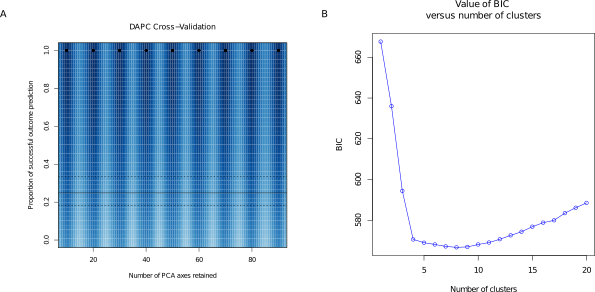 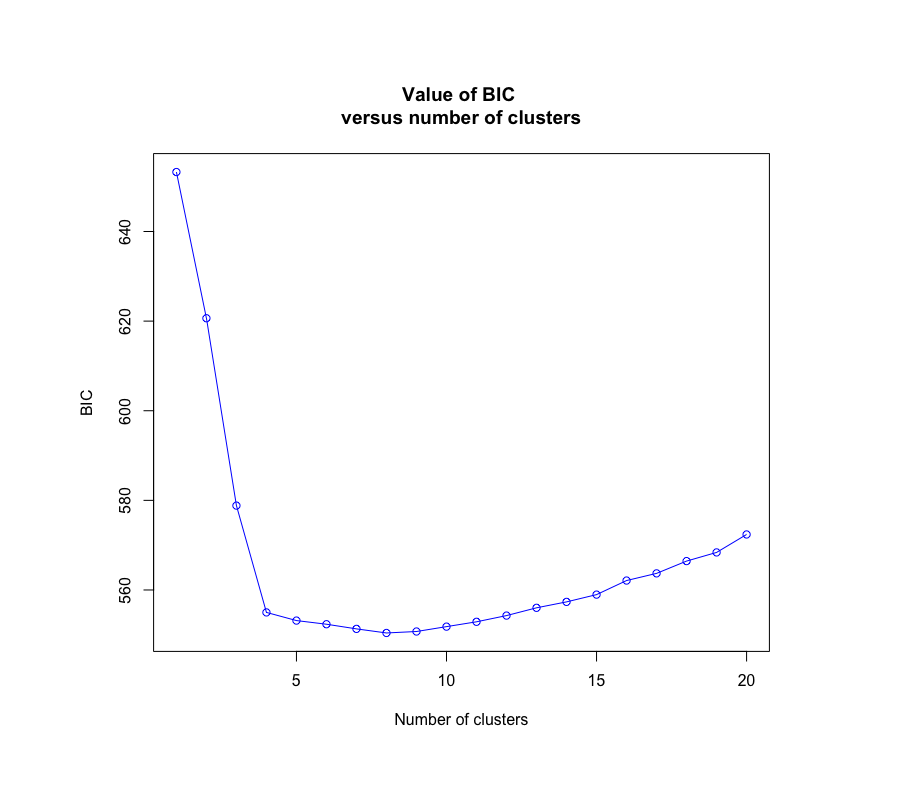  Number of clusters (k) was chosen by examining how BIC changed with increasing values of k. Four clusters were chosen because of the rapid drop in the change in BIC between four and five clusters. 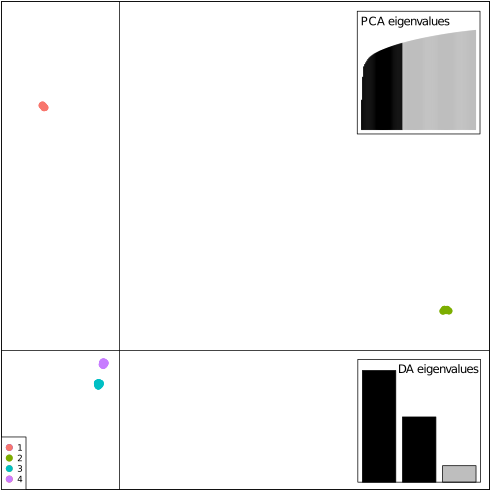 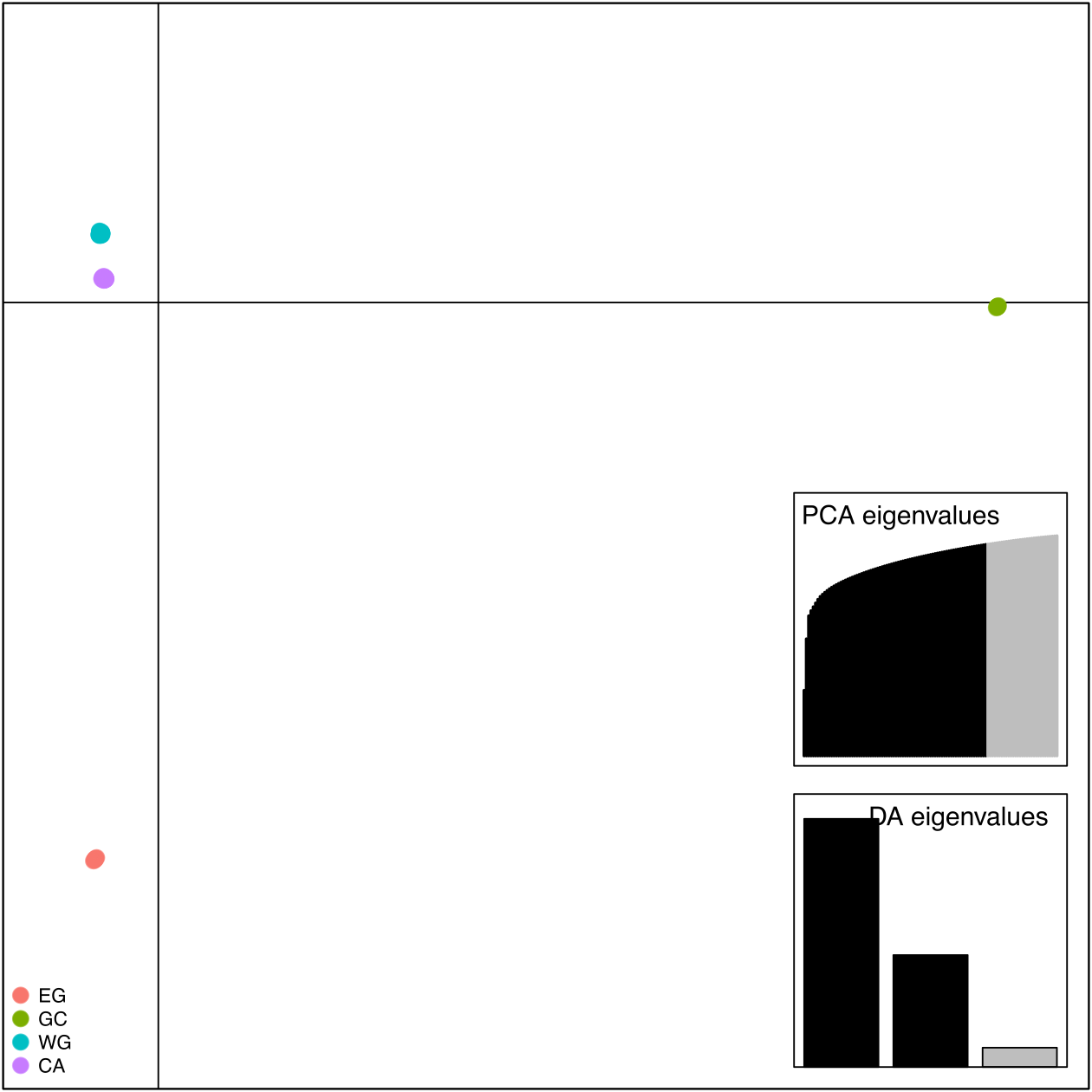 Fig. S2 Scatterplot of DAPC analyses. Points represent individuals and inferred clusters (k = 4) are  as in Fig. 1. Inset are screen plots of PCA and DA eigenvalues where black shows retained eigenvalues. 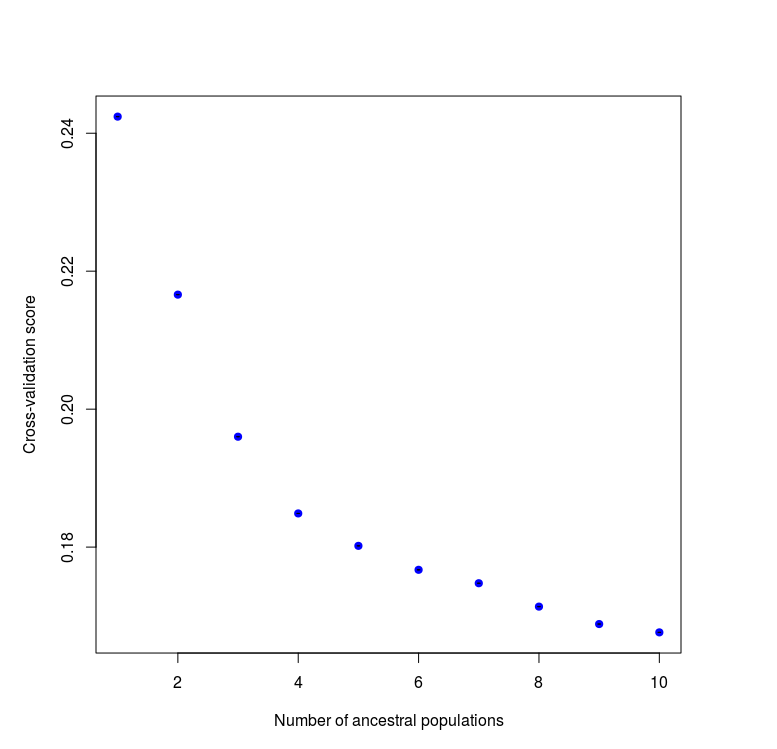 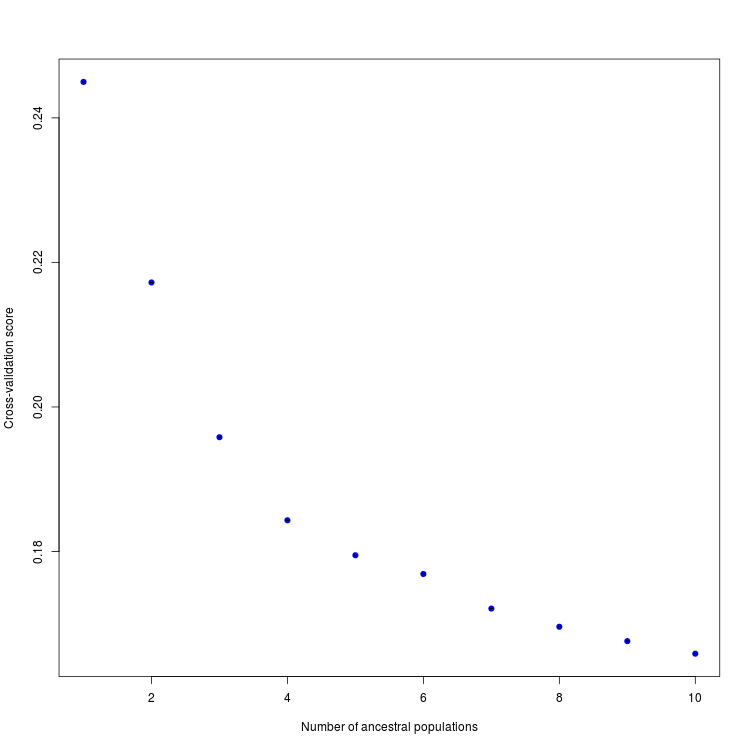 Fig. S3 A plot of cross-validation scores for increasing numbers of ancestral populations (k) in our TESS3 analyses. This criterion is based on the prediction of a fraction of masked genotypes via matrix completion, which are then compared to masked values considered as the truth. Lower scores are considered as more reliable runs. Scores begin to plateau at k = 4 so we used this value for downstream analyses.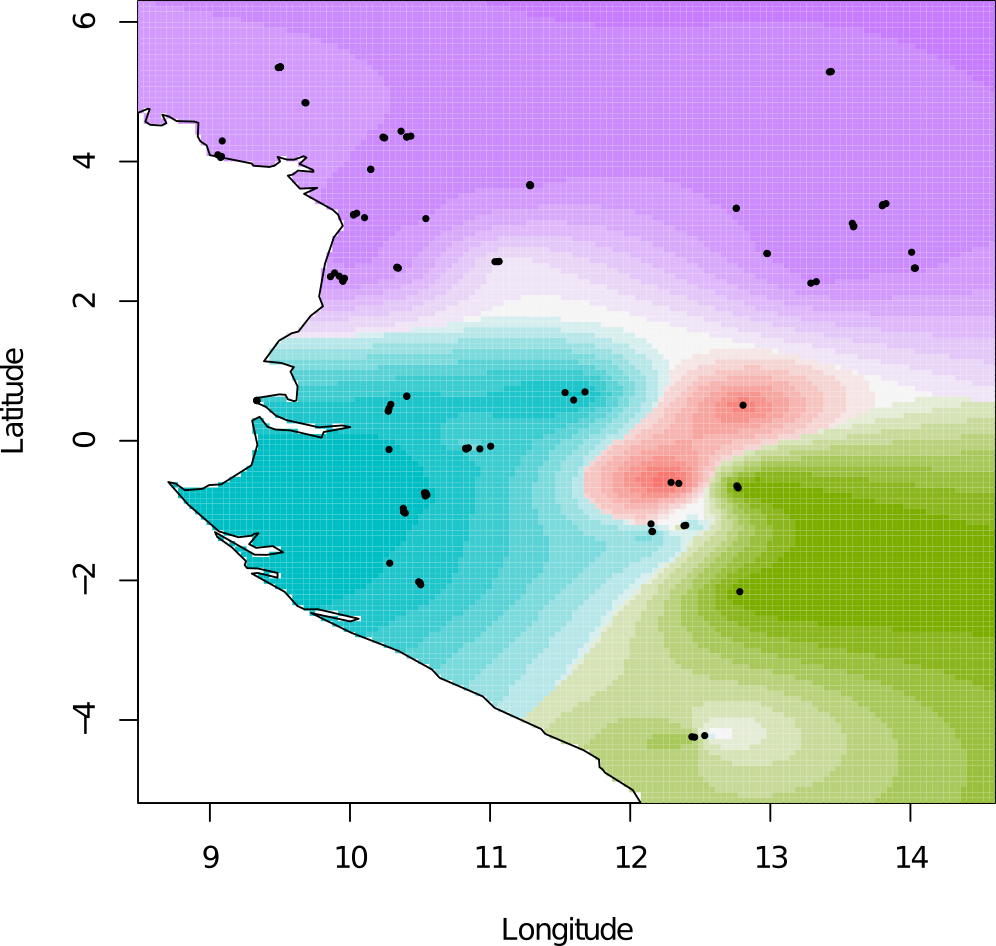 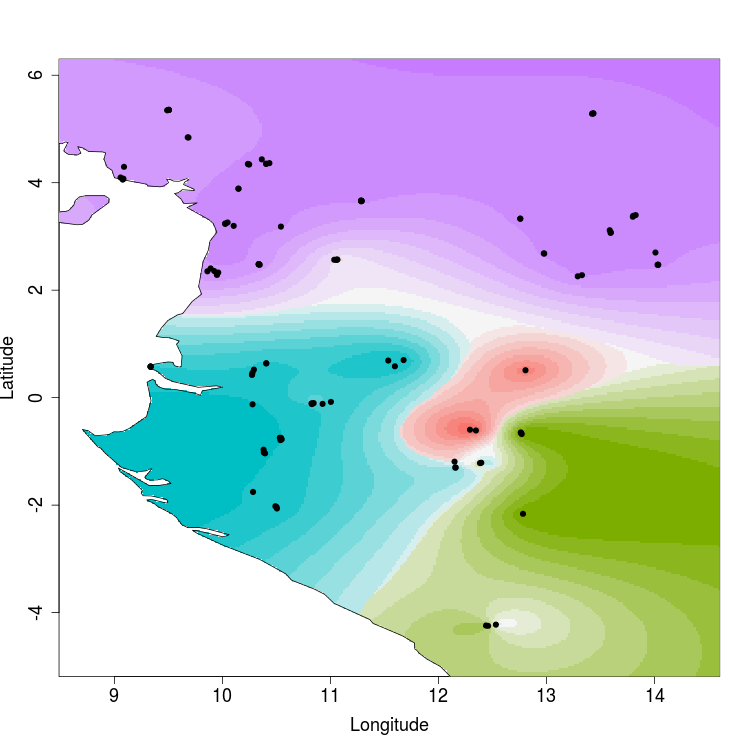 Fig. S4 A map depicting genetic clusters inferred from the TESS3 analysis when k = 4. This approach takes into account geographic information as well as genetic data. Points represent individuals. Interpolated values of ancestry coefficients are displayed for each of the four clusters inferred and the color gradient corresponds to the level of ancestry.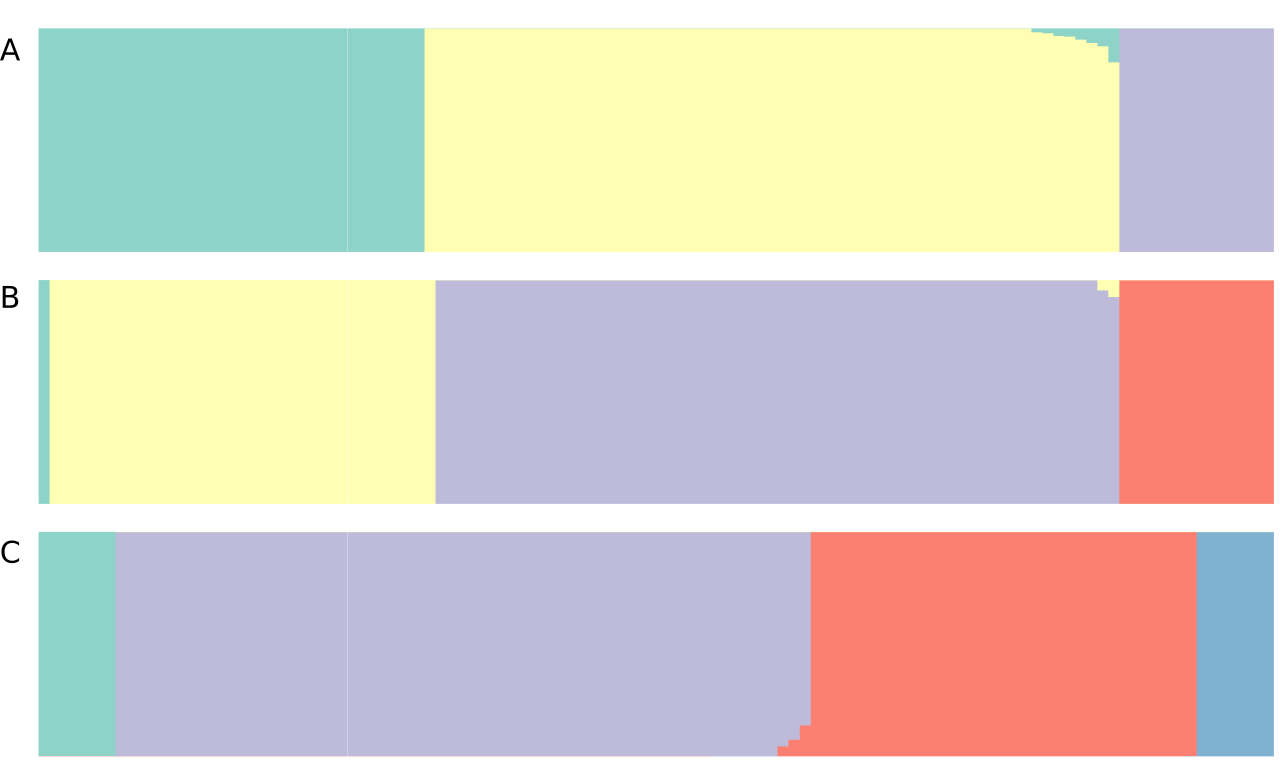 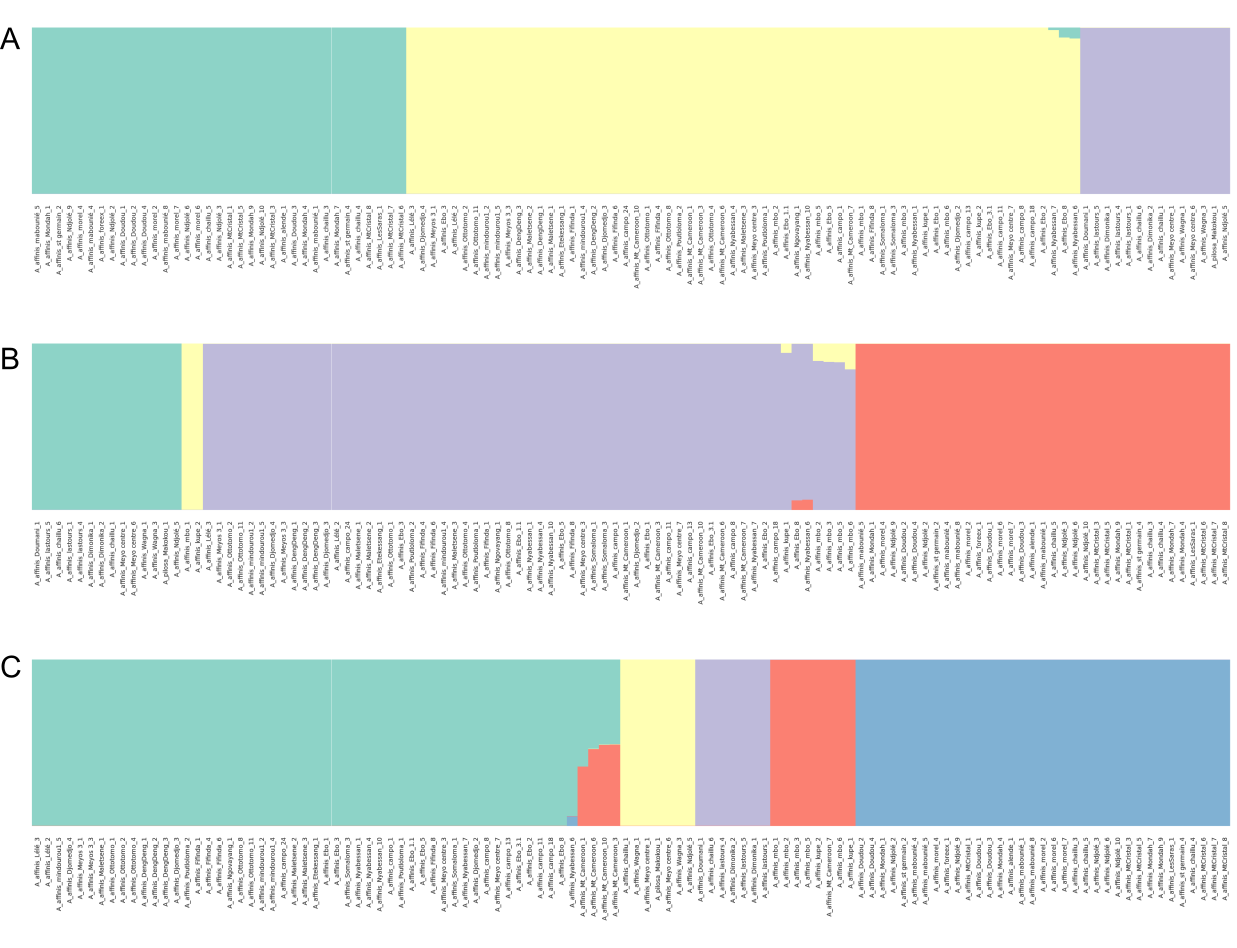 Fig. S5 Barplots showing the results of Bayesian clustering analyses using fastSTRUCTURE where (A) K = 3, (B) K = 4 and (C) K = 5 based on  unlinked SNPs. Three clusters best explained the structure within the dataset while five clusters maximized the marginal likelihood.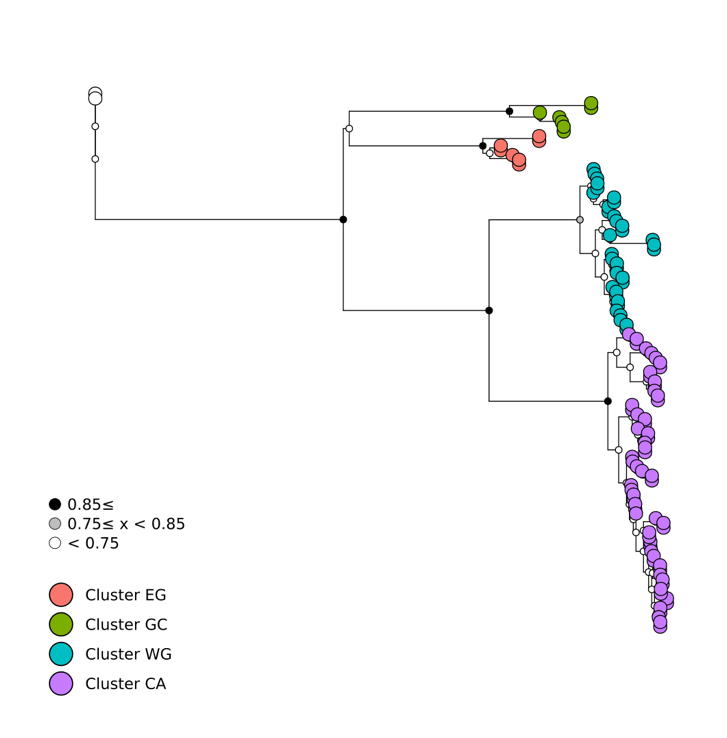 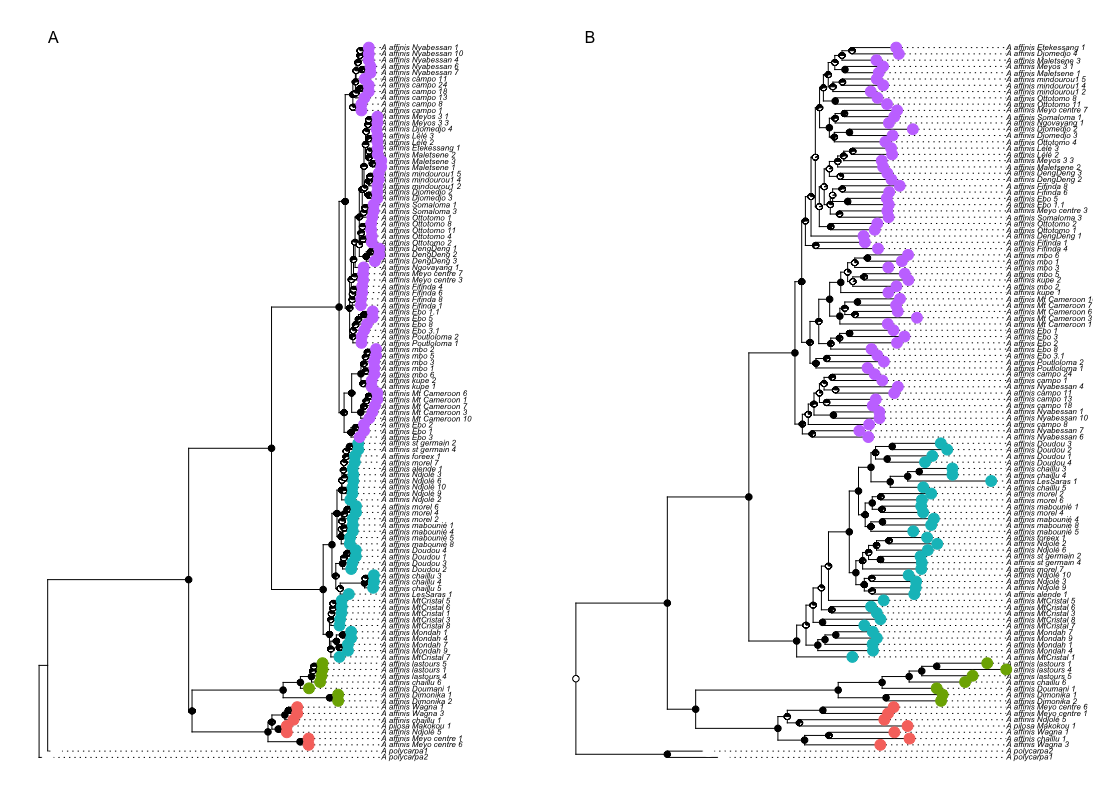 Fig. S6 A inferred using the  ASTRAL DAPC cluster membership and  support are shown on tips and nodes respectively.  for each 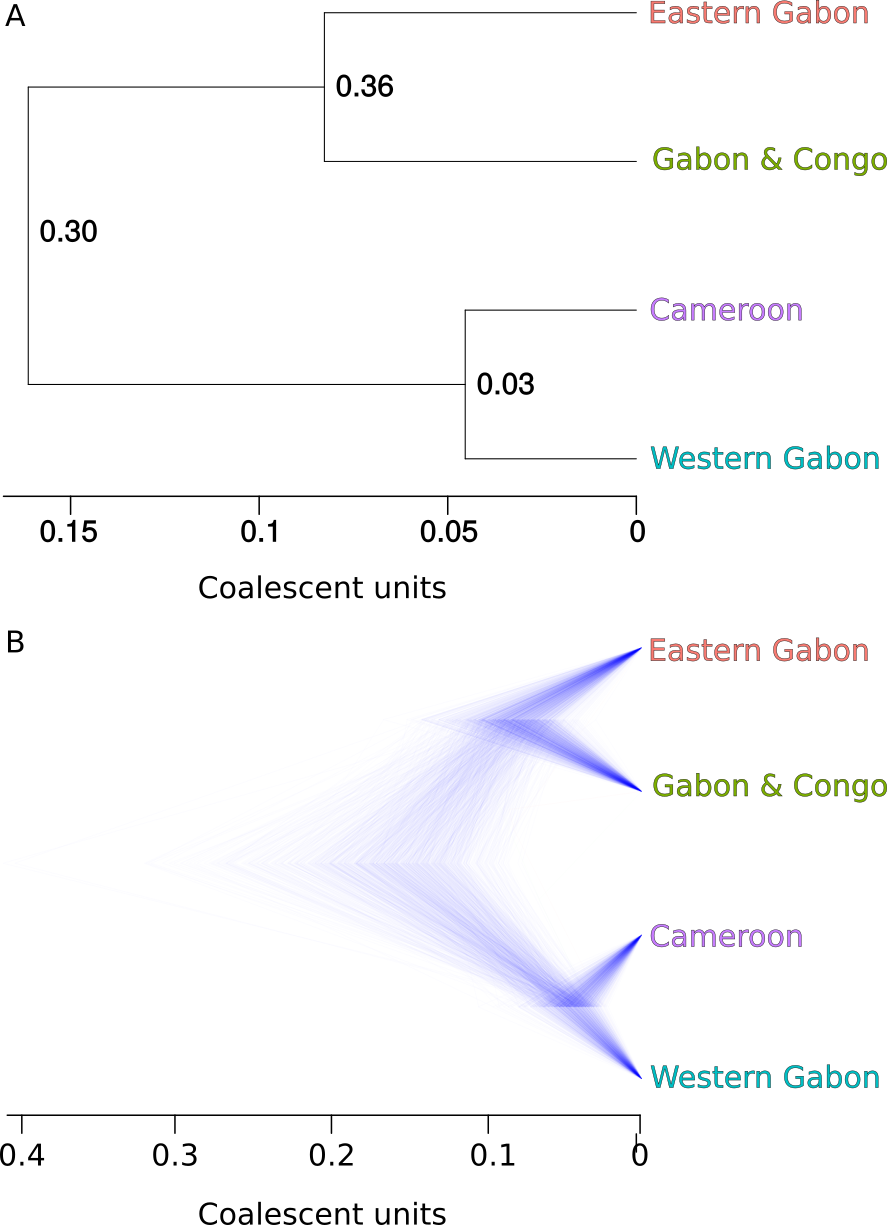 cluster. 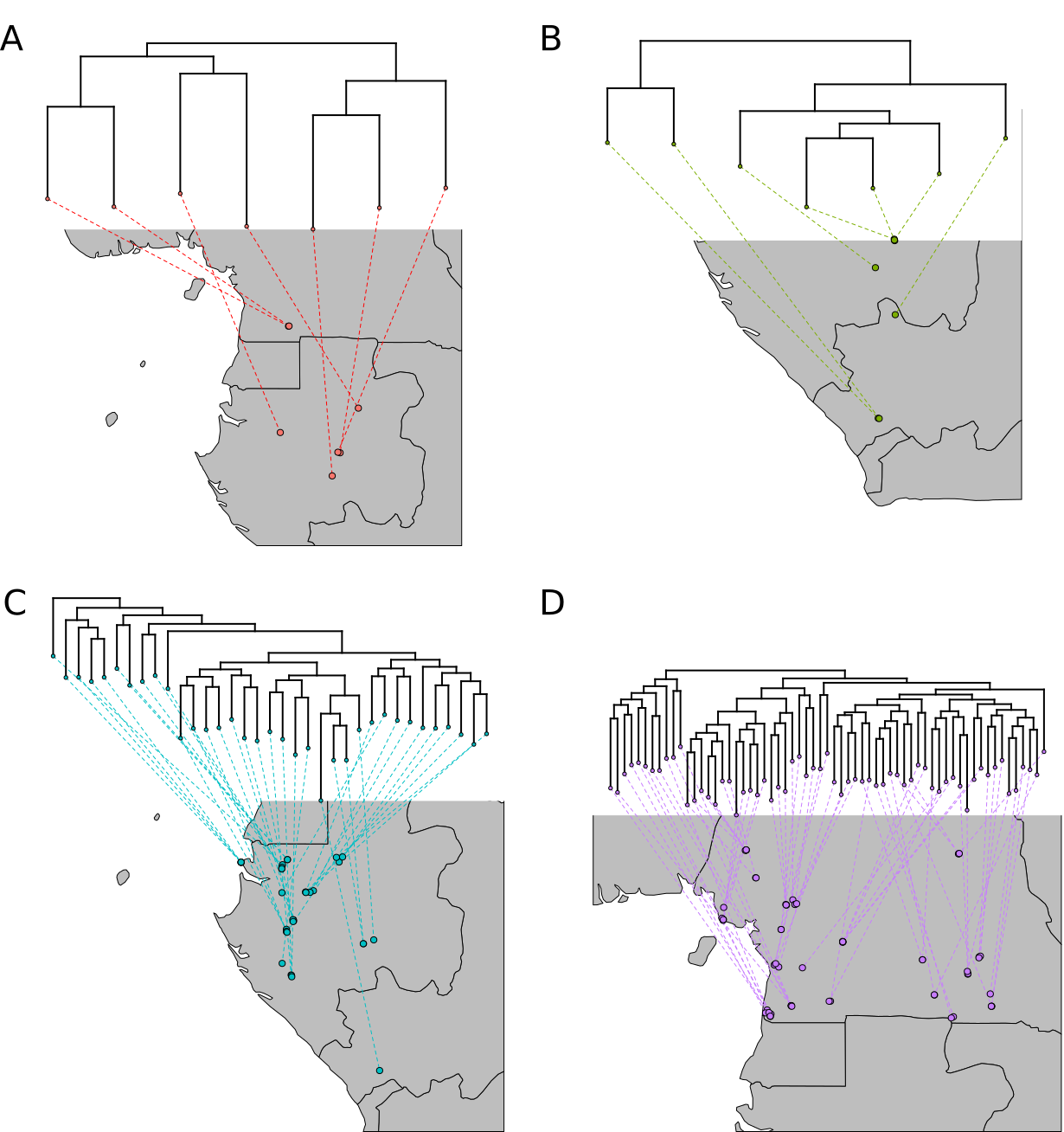 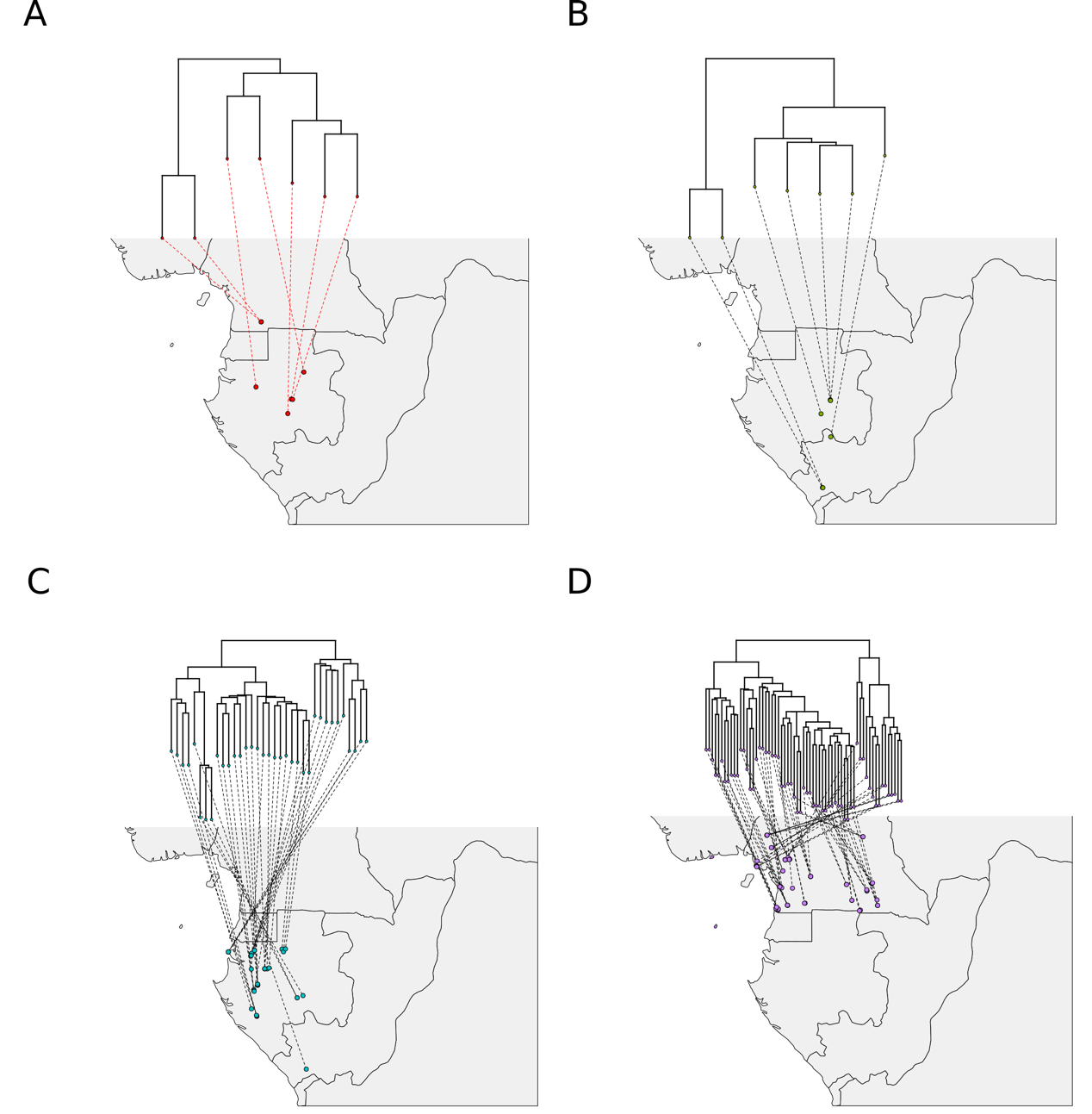 Fig.  Sample locations matched to phylogenetic tree tips. The  phylogenetic tree (Fig. 1) was split into clades corresponding to inferred genetic clusters. Circles on the maps indicate locations of individuals in each cluster. Dotted lines connect tips of each tree to their corresponding location. Clusters 1-4 correspond alphabetically to panes A-D. 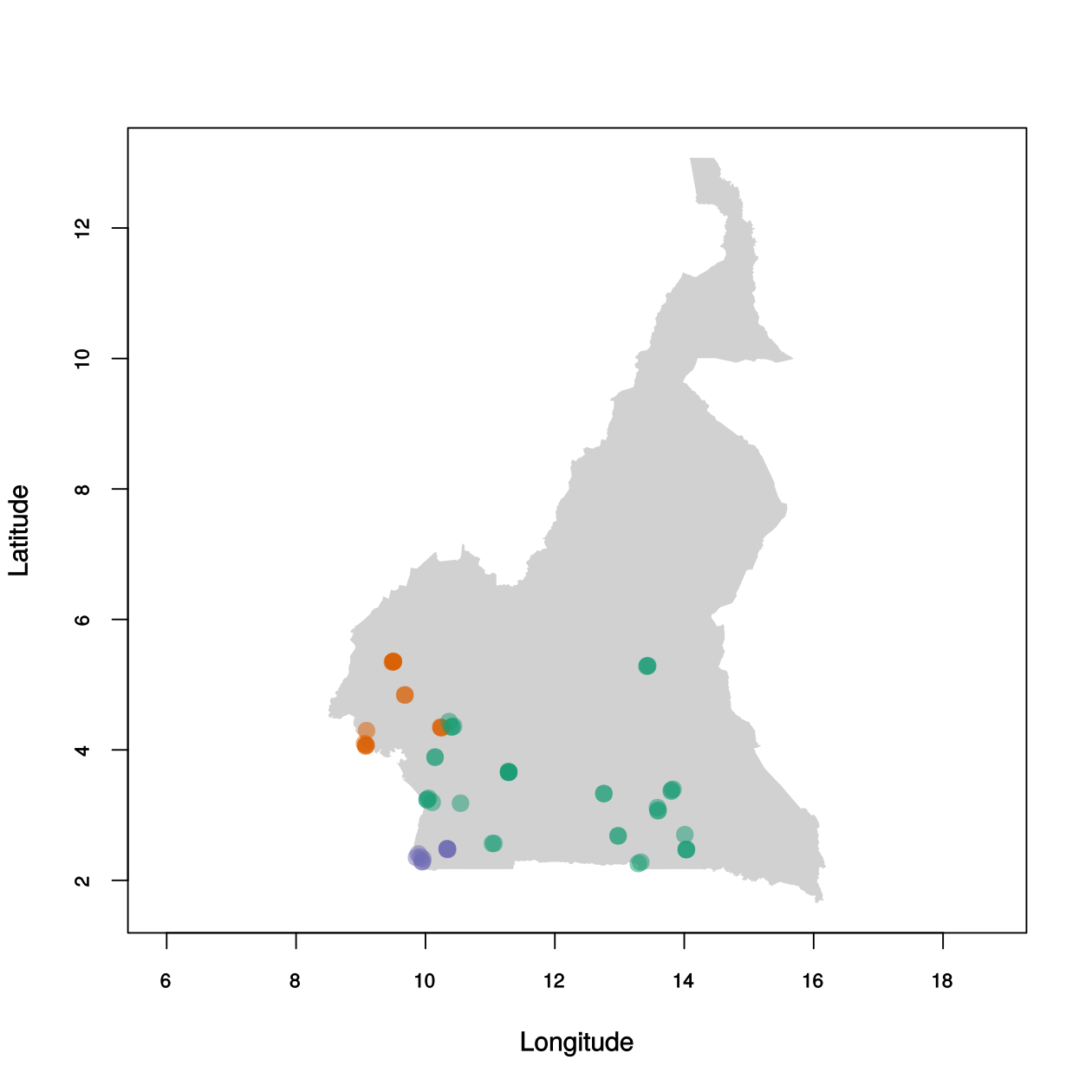 Fig.  DAPC analysis of individuals belonging to Cluster CA shown on a map of Cameroon. We performed the same approach as with the whole dataset and found that k = 3 was the most appropriate number of genetic clusters. 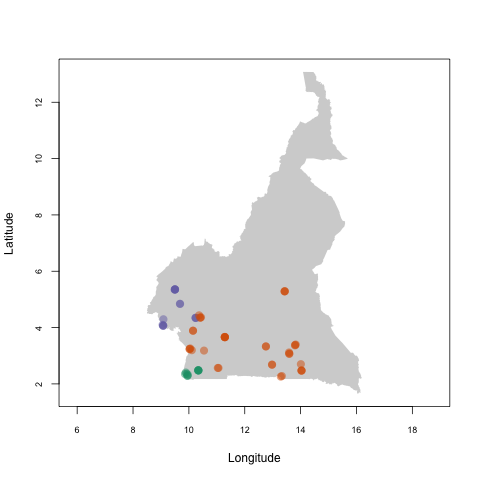 Fig.  Phylogeographic diffusion analysis split into four time slices based on a second set of loci. Images were rendered using spreaD3 and move forward through time starting from the (uncalibrated) time of the most recent common ancestor (A) to the present day (D). White circles represent ancestrally estimated geographic locations for nodes in the inferred phylogenetic tree, as well as current, real locations at tips. Polygons around represent uncertainty of estimated ancestral locations at 80% highest posterior density (HPD). Putative refugia are shown in dashed blue lines.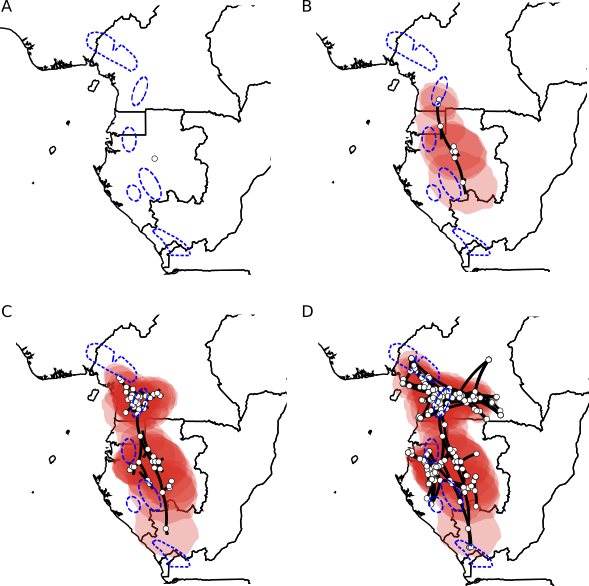 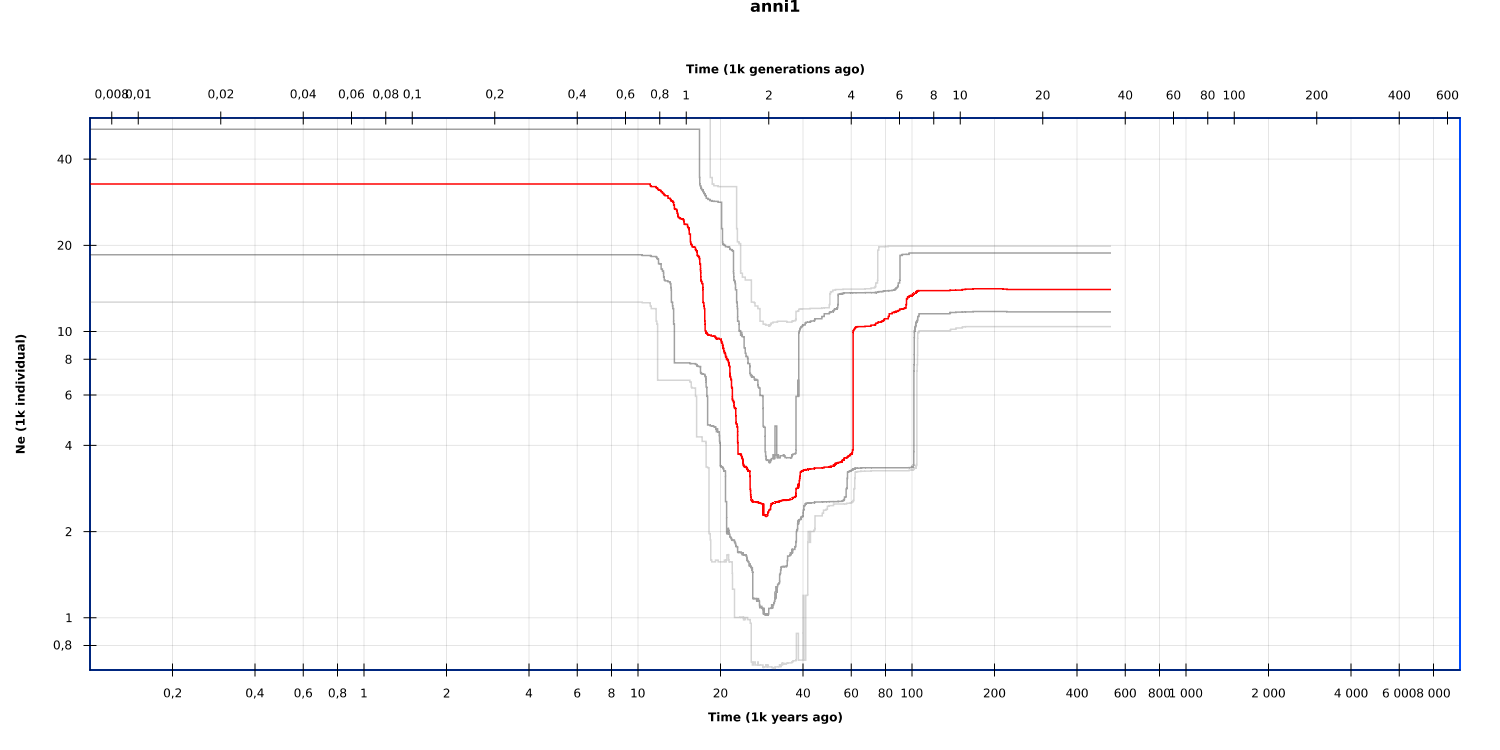 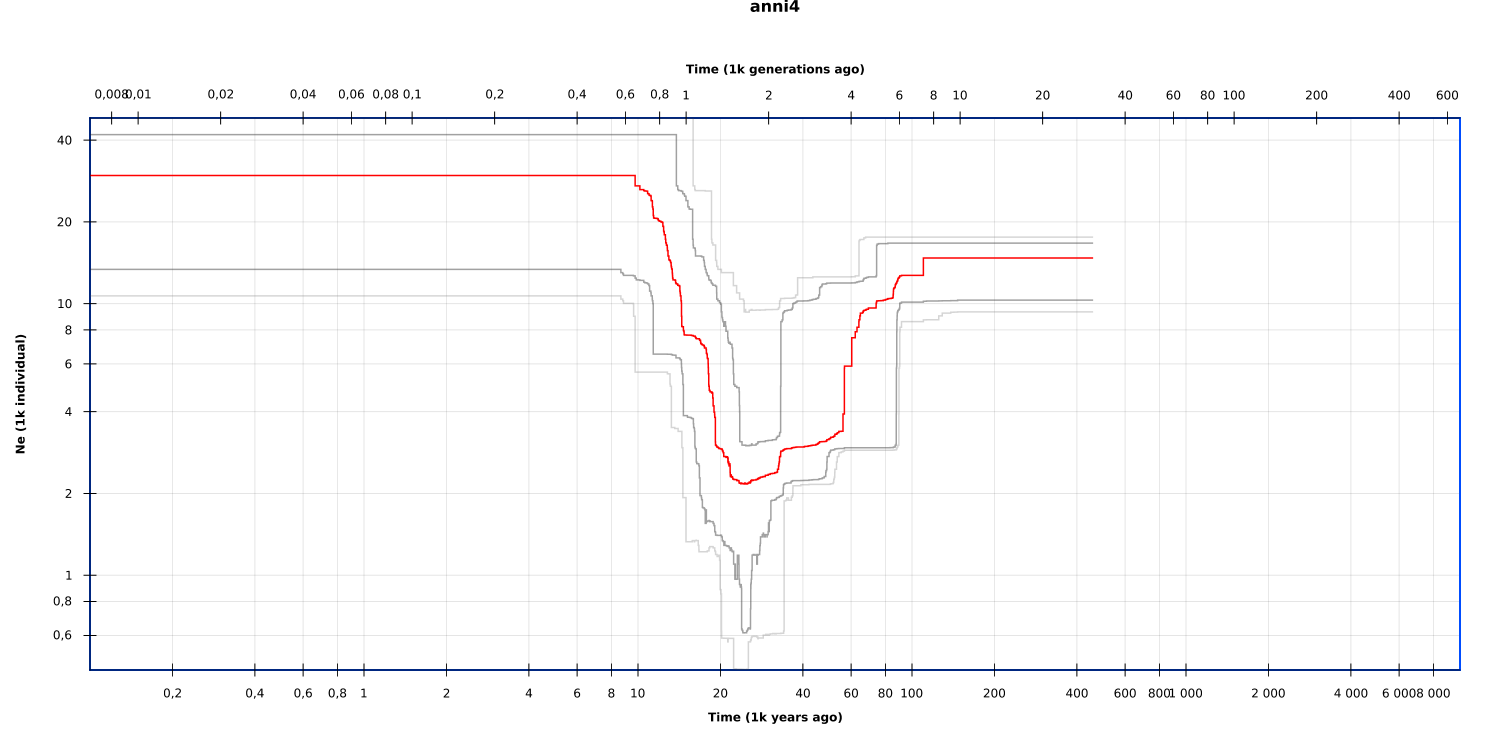 Figure  Stairway plot results for population GC. Red line shows the median Ne. Grey and light grey lines show 80% and 95% confidence intervals respectively. 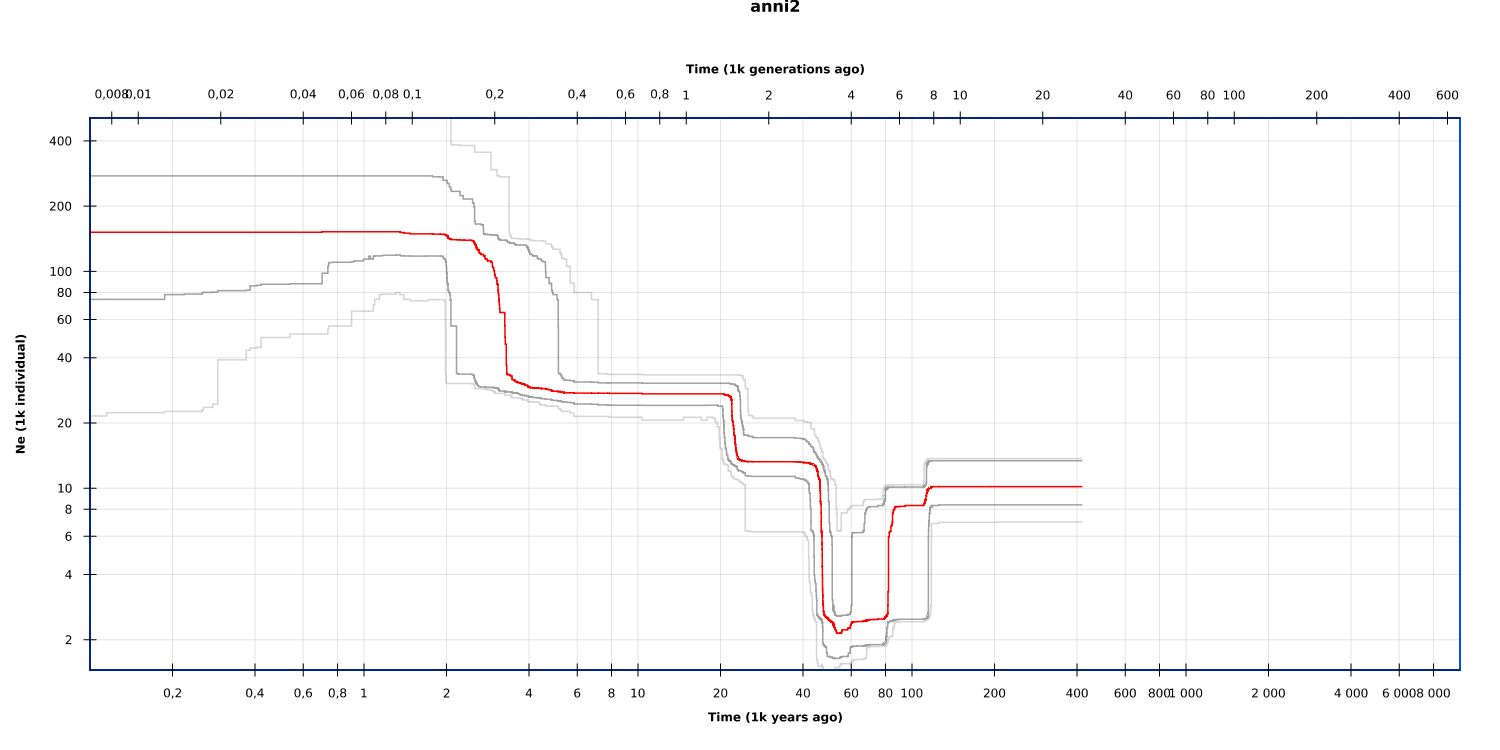 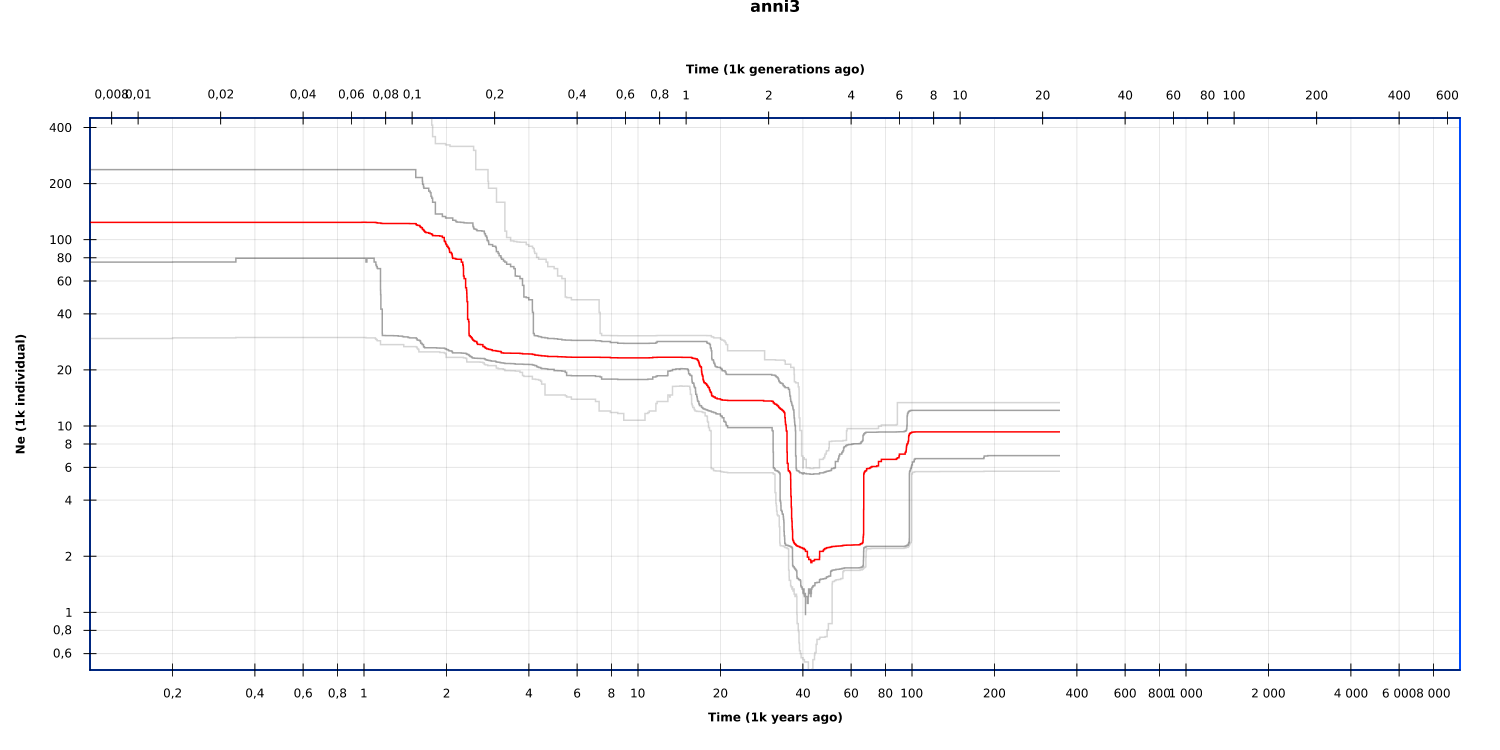 Figure  Stairway plot results for population CA. Red line shows the median Ne. Grey and light grey lines show 80% and 95% confidence intervals respectively. Figure  Stairway plot results for population EG. Red line shows the median Ne. Grey and light grey lines show 80% and 95% confidence intervals respectively. 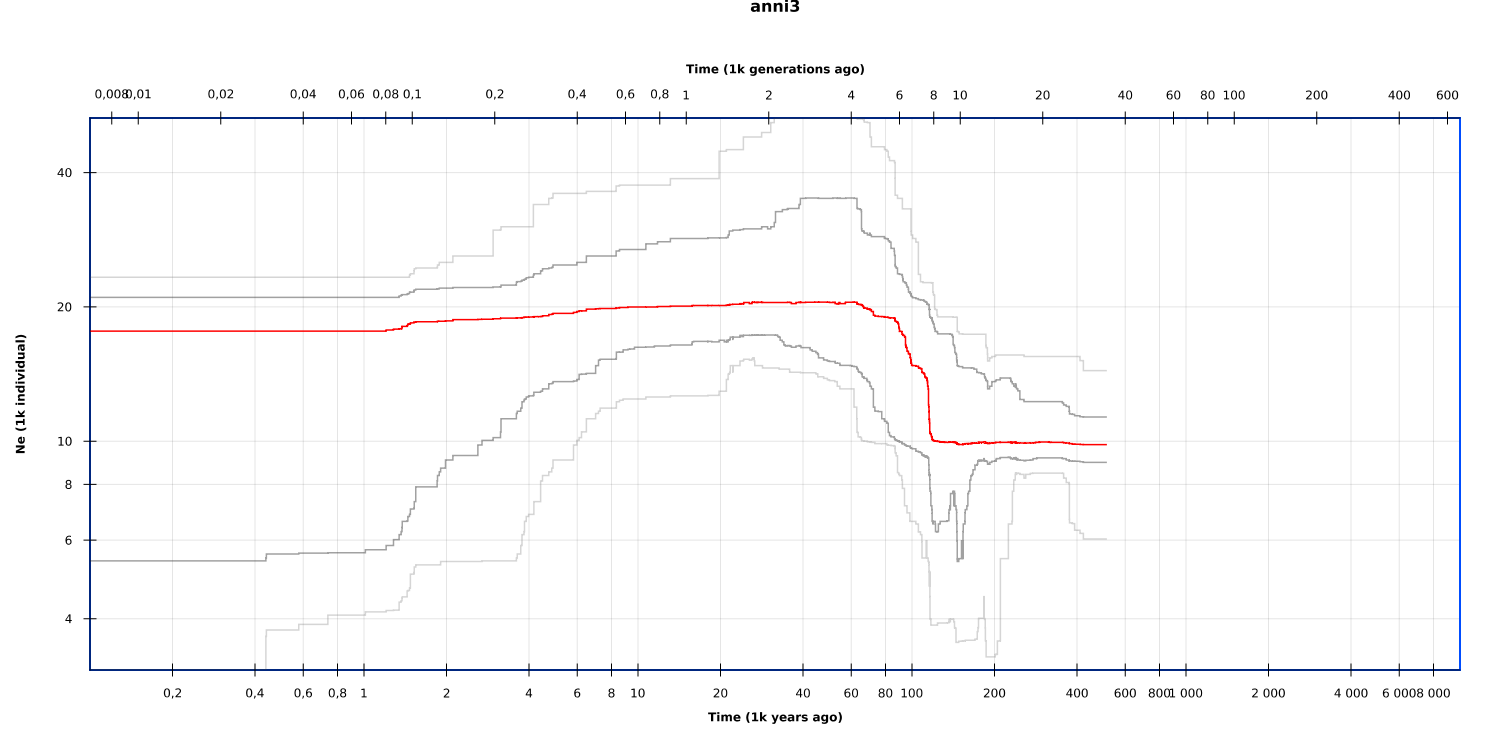 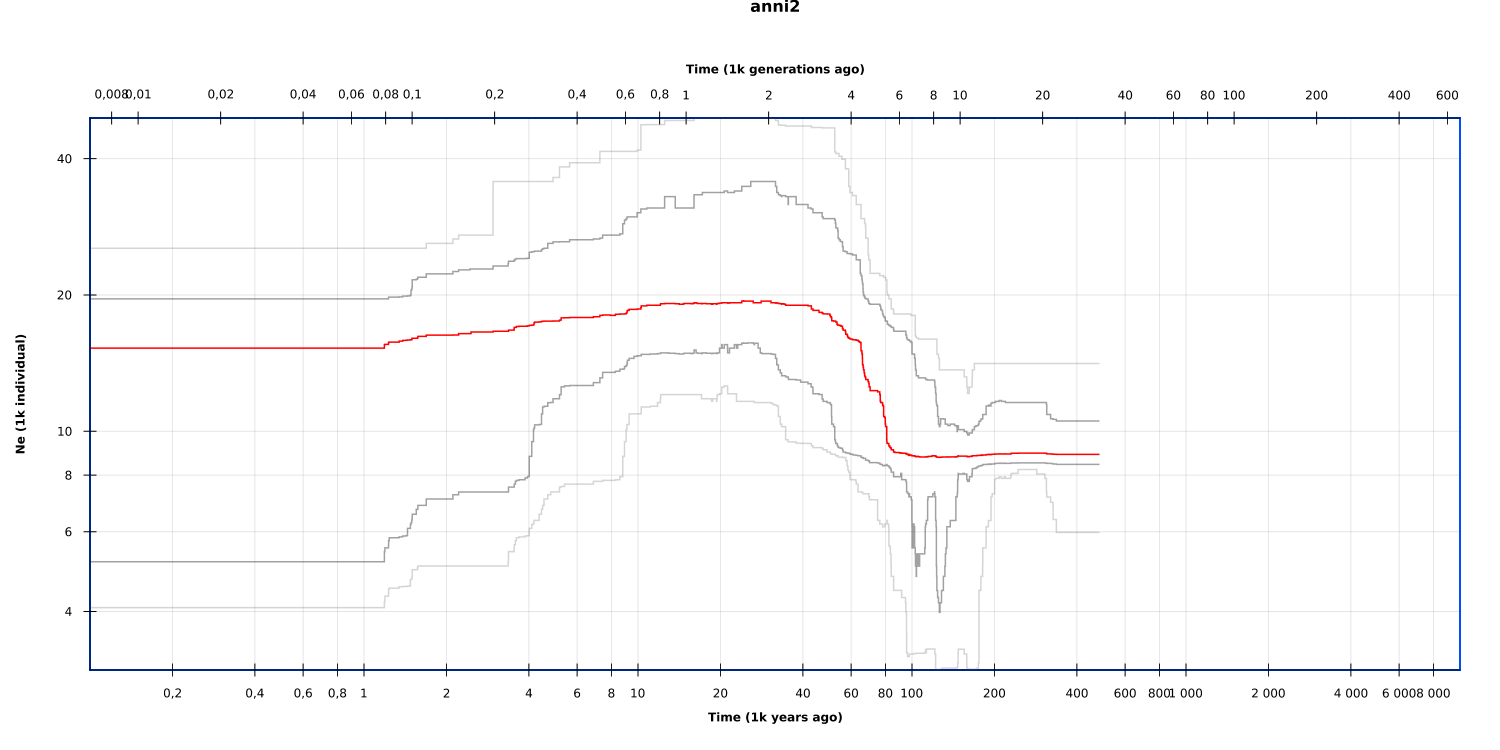 Figure  Stairway plot results for population WG. Red line shows the median Ne. Grey and light grey lines show 80% and 95% confidence intervals respectively. 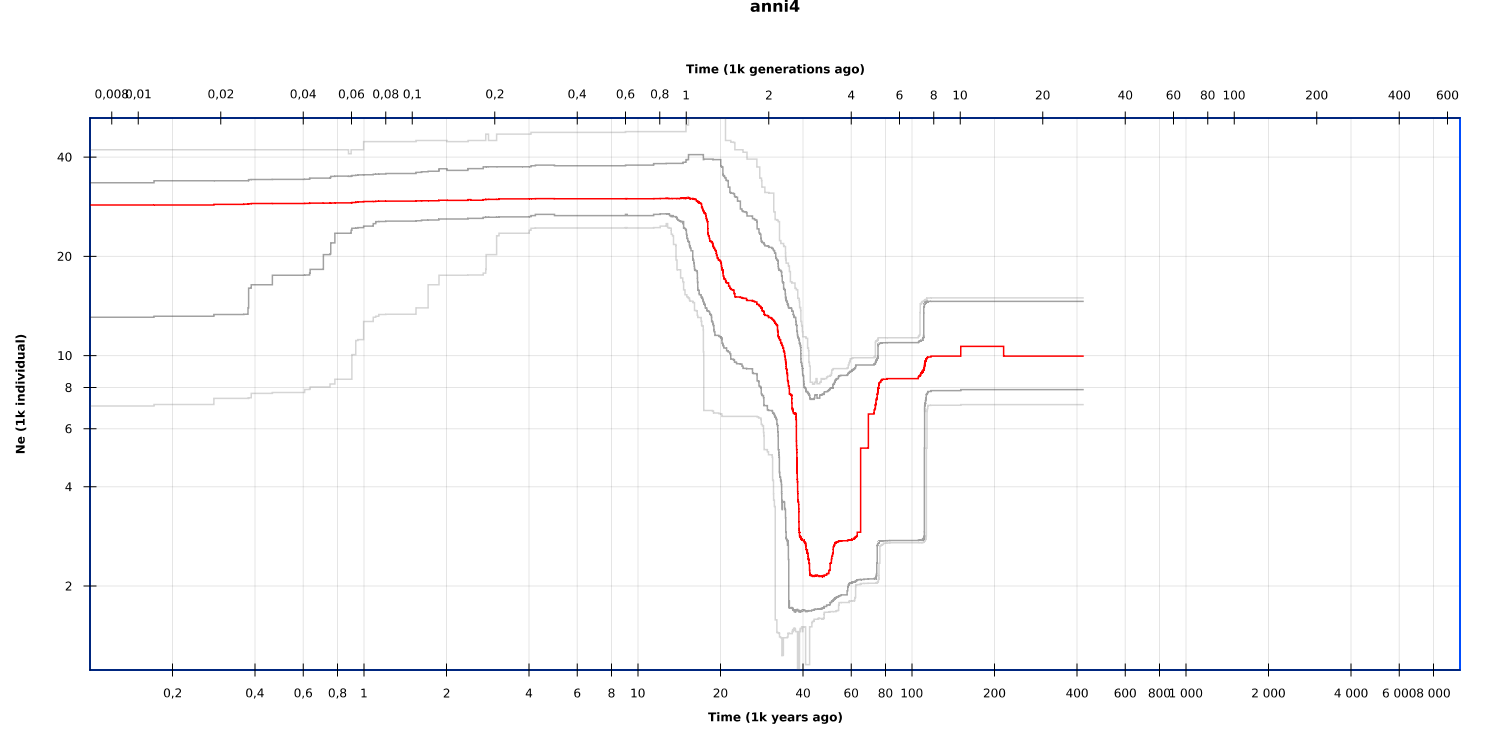 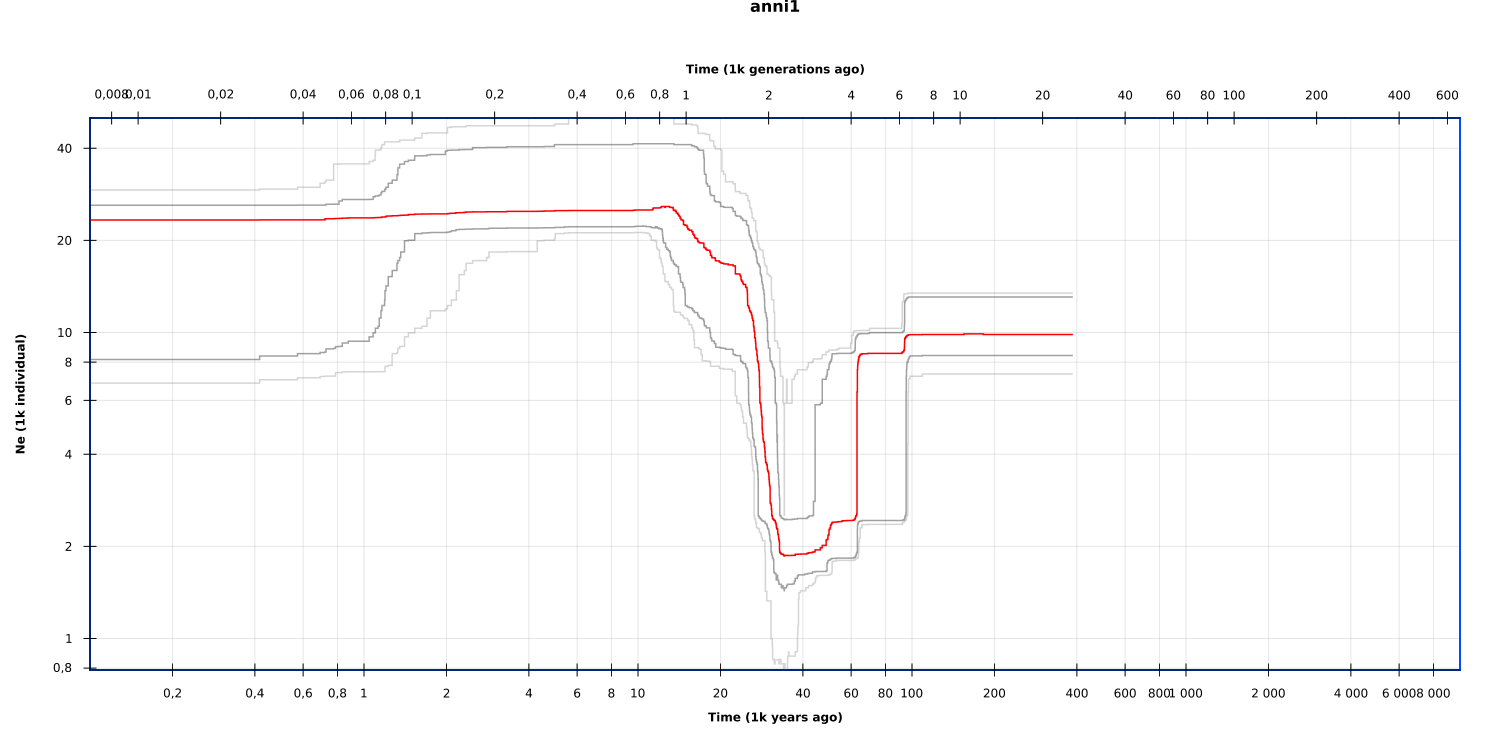 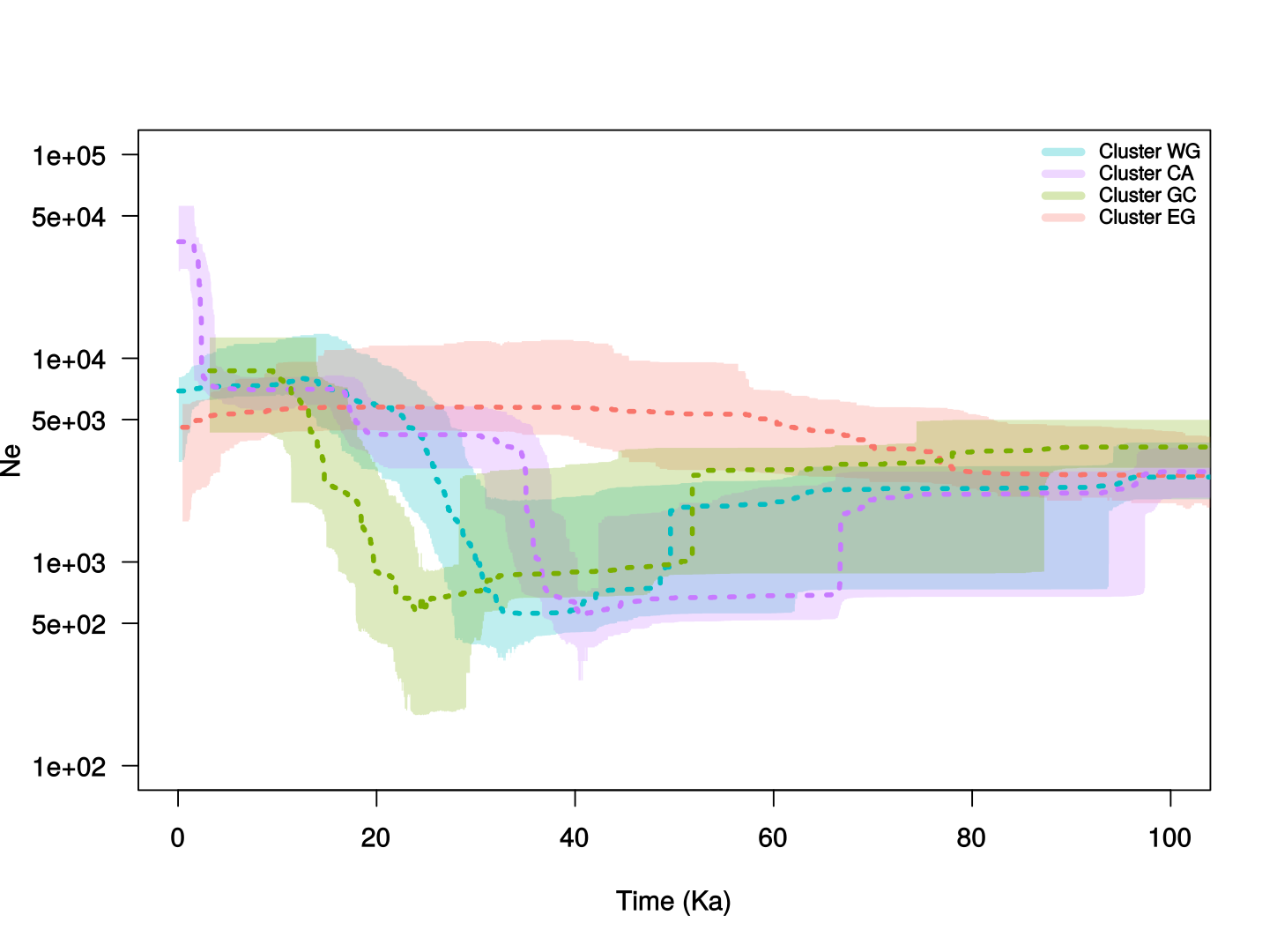 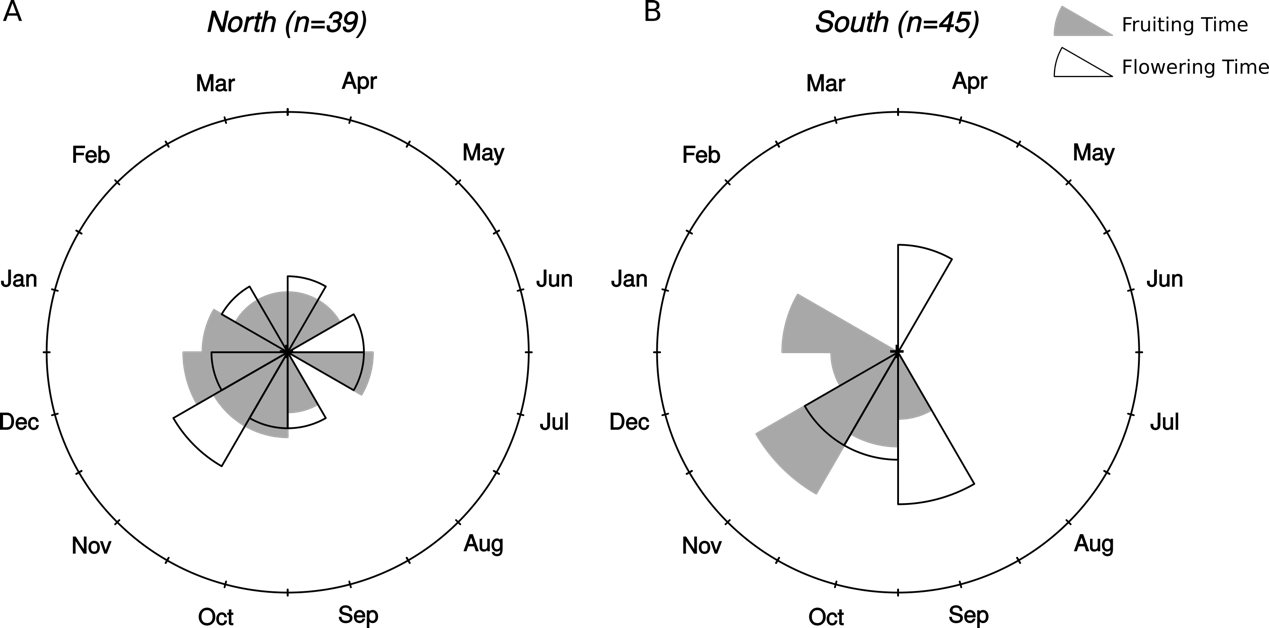 SUPPLEMENTARY TABLESTable S1 Annickia affinis location data for those specimens used in MaxEnt species distribution modelling (SDM) and those for which DNA was sequenced. Maxent variable contributions as returned by the variables_importance function in ‘biomod2’. The closer the values are to 1.00 the greater the influence the variable has on the model.IDTree namelongitudelatitudeSDMSequencedINDEX_TAGAA008A_affinis_Mt_Cameroon_19.080516034.07156001xxI01_T11AA010A_affinis_Mt_Cameroon_39.082747044.07321401xxI01_T12AA014A_affinis_Ottotomo_111.2886973.66070803xxI01_T14AA015A_affinis_Ottotomo_211.2886973.66070803xxI01_T15AA023A_affinis_MtCristal_110.2914730.520887xxI01_T17AA025A_affinis_Doudou_110.500082-2.033776xxI01_T18AA026A_affinis_Doudou_210.504675-2.063034xxI01_T19AA027A_affinis_Doudou_310.283421-1.753833xxI01_T20AA028A_affinis_Doudou_410.490086-2.02077xxI01_T21AA029A_affinis_Ebo_110.2353084.34979804xxI01_T22AA030A_affinis_Ebo_210.2409754.34220697xxI01_T23AA032A_affinis_Mondah_19.334619040.57496897xxI01_T25AA043A_affinis_Somaloma_312.756943.331667xxI01_T29AA046A_affinis_DengDeng_113.43516295.29023275xxI01_T30AA047A_affinis_DengDeng_213.43160695.28762501xxI01_T31AA048A_affinis_DengDeng_313.42138325.28367145xxI01_T32AA049A_affinis_Nyabessan_110.3365092.48293002xxI01_T33AA051A_affinis_Nyabessan_410.3364892.48306899xxI01_T34AA053A_affinis_Nyabessan_610.3347162.48508501xxI01_T35AA054A_affinis_Nyabessan_710.345372.47317801xxI01_T36AA059A_affinis_Djomedjo_213.5965443.07510867xxI01_T38AA060A_affinis_Djomedjo_313.59319823.06531655xxI01_T39AA061A_affinis_LesSaras_112.53181-4.2242xxI01_T40AA062A_affinis_Dimonika_112.45974-4.24668xxI01_T41AA065A_affinis_st germain_211.677170.69962304xxI01_T43AA067A_affinis_st germain_411.5965720.58332003xxI01_T44AA069A_affinis_alende_111.003973-0.078994xxI01_T45AA070A_affinis_mabounié_110.548599-0.776096xxI01_T46AA073A_affinis_mabounié_410.536846-0.789789xxI01_T47AA074A_affinis_mabounié_510.542062-0.748322xxI01_T48AA077A_affinis_mabounié_810.530907-0.746163xxI01_T49AA079A_affinis_morel_210.38052-0.967934xxI01_T50AA081A_affinis_morel_410.383253-1.017661xxI01_T51AA083A_affinis_morel_610.383666-1.018151xxI01_T52AA084A_affinis_morel_710.394331-1.036194xxI01_T53AA086A_affinis_foreex_111.535260.69004xxI01_T54AA103A_affinis_campo_119.890252.40468xxI01_T57AA105A_affinis_Poutloloma_110.147623.88916xxI01_T58AA106A_affinis_Poutloloma_210.148583.88842xxI01_T59AA114A_affinis_Fifinda_810.047713.25916xxI02_T7AA133A_affinis_Meyo centre_311.059332.56712xxI02_T9AA136A_affinis_Meyo centre_611.064762.56928xxI02_T10AA137A_affinis_Meyo centre_711.034692.56556xxI02_T11AA156A_affinis_Ottotomo_811.2857523.66252498xxI02_T12AA159A_affinis_Ottotomo_1111.2841853.65316901xxI02_T13AA163A_affinis_mindourou1_413.8033.38365233xxI02_T15AA164A_affinis_mindourou1_513.82574583.39717887xxI02_T16AA171A_affinis_campo_189.960916672.32802778xxI02_T18AA177A_affinis_campo_249.860611112.35102778xxI02_T19AA179A_affinis_Djomedjo_413.58522223.11552778xxI02_T20AA191A_affinis_Meyos 3_112.975212.68427xxI02_T21AA193A_affinis_Meyos 3_312.979112.68105xxI02_T22AA202A_affinis_Maletsene_114.0282.47273xxI02_T23AA203A_affinis_Maletsene_214.033482.47322xxI02_T24AA204A_affinis_Maletsene_314.03452.47232xxI02_T25AA205A_affinis_Etekessang_114.008792.70069xxI02_T26AA257A_affinis_mbo_19.503943045.35300699xxI02_T27AA258A_affinis_mbo_29.500222985.35422497xxI02_T28AA259A_affinis_mbo_39.5035355.35764998xxI02_T29AA261A_affinis_mbo_59.503255.35284xxI02_T30AA263A_affinis_kupe_19.685473014.84066802xxI02_T32AA264A_affinis_kupe_29.6784244.84379397xxI02_T33AA265A_affinis_Mt_Cameroon_79.088344974.29533201xxI02_T34AA269A_affinis_chaillu_112.14869-1.19106xxI02_T36AA271A_affinis_chaillu_312.1553-1.2999xxI02_T37AA273A_affinis_chaillu_512.39647-1.2114xxI02_T39AA274A_affinis_chaillu_612.38398-1.21793xxI02_T40AA275A_affinis_lastours_112.77096-0.67595xxI02_T41AA278A_affinis_lastours_412.76191-0.64666xxI02_T42AA284A_affinis_Ndjolé_310.82598-0.10929xxI02_T46AA286A_affinis_Ndjolé_510.84517-0.10185xxI02_T47AA287A_affinis_Ndjolé_610.82598-0.10929xxI02_T48AA290A_affinis_Ndjolé_910.92698-0.11631xxI02_T49AA291A_affinis_Ndjolé_1010.27856-0.1245xxI02_T50AA292A_affinis_MtCristal_310.278560.46394xxI02_T51AA294A_affinis_MtCristal_510.273960.42789xxI02_T52AA295A_affinis_MtCristal_610.273010.42502xxI02_T53AA296A_affinis_MtCristal_710.40550.6383xxI02_T54AA297A_affinis_MtCristal_810.405510.63833xxI02_T55AA300A_affinis_Mondah_79.33510.57889xxI02_T56AA302A_affinis_Mondah_99.33510.57889xxI02_T57AA306A_affinis_Ebo_3.110.4050014.35369504xxI02_T59AA308A_affinis_Ebo_510.4345634.36423xxI02_T60AA311A_affinis_Ebo_810.36449414.434456xxI02_T61AA312A_affinis_Doumani_112.78239-2.16223xxI02_T62AA00513.2895072.25792403xAA0099.076691034.05760598xAA0119.085397984.07461404xAA0129.086041964.07493398xAA01611.2886973.66070803xAA01910.77563.90322xAA02010.772783.90835xAA02410.4136430.61811599xAA0339.335760990.57419197xAA0349.336180.57335xAA03610.824904-0.122868xAA03811.6994553.41828001xAA04013.566393.089444xAA04212.759443.328333xAA04414.915563.918611xAA05010.3429292.48225503xAA05210.3414842.47707903xAA05510.345372.47317801xAA05610.345372.47317801xAA05813.58187623.06229961xAA06411.6786320.70037297xAA06611.597310.587068xAA06811.5958850.58444899xAA07110.547452-0.782489xAA07210.548483-0.78171xAA07510.539182-0.747032xAA07610.5386-0.745949xAA07810.379351-0.967306xAA08010.380703-0.96708xAA08210.38319-1.019749xAA08511.486950.60097xAA0889.378254.62247xAA08910.148353.88042xAA09010.148883.88019xAA09110.148423.88578xAA0949.946782.28507xAA0969.949282.28006xAA0979.947262.27985xAA0989.948222.27895xAA0999.948242.29043xAA1019.945782.29207xAA1049.888722.40424xAA10810.025463.2348xAA10910.025563.23881xAA11110.107133.19762xAA11310.10363.1953xAA11510.042943.26029xAA11610.04033.26083xAA11710.530422.78201xAA11910.531042.78108xAA12010.531172.7806xAA12110.605792.8143xAA12210.604812.81539xAA12410.603522.81882xAA12510.605992.82233xAA12610.606892.82368xAA12711.124842.83746xAA12811.124792.83754xAA13011.122282.83495xAA13211.055862.56607xAA13411.060092.56792xAA13511.065382.5696xAA13811.357282.23914xAA13911.357352.23955xAA14011.35992.24558xAA14111.359832.24538xAA14211.35982.24535xAA14311.354342.23501xAA14411.432092.30676xAA14511.431812.3069xAA14711.431652.30848xAA14911.42882.31179xAA15011.429692.3087xAA15111.431052.307xAA15211.436332.30688xAA15313.612363.12561xAA15411.2842313.65697197xAA15511.2866063.66131203xAA15711.2856663.66420102xAA15811.2844173.66244401xAA16013.79913183.36641001xAA16213.81374493.38164925xAA16513.819783.38659xAA1679.949361112.28469444xAA1689.948583332.28358333xAA1699.947944442.28166667xAA1709.945944442.28258333xAA1729.936777782.33616667xAA1739.893752.39486111xAA17410.02402782.38283333xAA17510.02402782.39486111xAA1769.950111112.28594444xAA17810.21358332.34177778xAA18012.145512.73426xAA18112.14452.72773xAA18212.349992.46082xAA18412.348842.45789xAA18512.344952.45713xAA18612.347722.45595xAA18712.664712.41651xAA18812.670062.416xAA18912.672582.41947xAA19012.674172.4258xAA19212.97622.683xAA19412.980152.67498xAA19512.980052.67663xAA19612.381612.44593xAA19712.369082.44039xAA19812.365092.43934xAA19912.377762.44589xAA20013.772222.21991xAA20113.770792.229xAA20614.01232.72189xAA20714.013222.70321xAA20814.015642.70581xAA20914.015422.70669xAA21014.016762.70819xAA21114.023262.71386xAA21214.01752.70971xAA21314.020692.71164xAA21414.022362.71271xAA21514.026312.7134xAA21613.989872.68668xAA21713.991212.6871xAA21813.990272.68706xAA21913.988142.69197xAA22013.989162.69386xAA22113.895542.96637xAA22213.896812.96735xAA22313.89692.96896xAA22413.886792.96471xAA22513.89912.99082xAA22613.89622.99049xAA22713.897032.98837xAA22813.907922.98891xAA22913.901892.99286xAA23013.905872.98893xAA23113.433032.43892xAA23213.434212.43854xAA23313.434832.43605xAA23413.434442.43483xAA23513.430112.43499xAA23613.429862.43597xAA23713.996043.27977xAA23813.994733.28112xAA23913.995643.28105xAA24013.996463.28132xAA24113.994923.28218xAA24213.996443.28329xAA24313.997263.28337xAA24413.99933.28274xAA24513.332143.64785xAA24613.338983.64898xAA24713.339823.64959xAA24813.343673.64974xAA24913.435393.64992xAA25013.350363.64891xAA25113.102314.18499xAA25213.103954.18395xAA25313.10544.18379xAA25413.109944.18549xAA25513.11014.18673xAA25613.108744.18674xAA2609.487751965.346867xAA2669.049944964.08558302xAA2679.0508434.08845801xAA27012.15919-1.30014xAA27612.76582-0.6578xAA27712.76544-0.66273xAA28510.82598-0.10929xAA28810.82598-0.10929xAA28910.84517-0.1031xAA29310.278560.46394xAA2999.33510.57889xAA3019.33510.57889xAA3039.33510.57889xAA30510.4044074.352078xAA30710.4096014.34466303xAA30910.38874.39542401xAA31010.3644934.434439xAndel, T.R. van 378410.07422.40833xBates, G.L. 195911.93.89333xBidault, E. 123110.5417-0.765278xBidault, E. 131910.5994-0.720278xBouquet, A. 192112.1428-4.10733xBrenan, J.P.M. 86105.256.33333xBreteler, F.J. 1113510.75-0.083333xBreteler, F.J. 145979.93333-2.7xBriey, J. de 21812.85-4.86667xChevalier, A.J.B. 2658810.2833-0.683333xCouvreur, T.L.P. 40010.54163.18267xCouvreur, T.L.P. 46910.10983.26751xCouvreur, T.L.P. 49213.29122.2608xCouvreur, T.L.P. 5199.076684.05754xCouvreur, T.L.P. 5309.334950.575031xCouvreur, T.L.P. 55710.8293-0.119966xCouvreur, T.L.P. 59111.46740.422805xCouvreur, T.L.P. 62110.24764.33918xCouvreur, T.L.P. 65710.77233.90717xCouvreur, T.L.P. 67110.33672.47813xDonis, C. 230813.0667-5.63333xEtuge, M. 20499.716674.73333xEtuge, M. 513911.583.63xGavage 679.383330.533333xGossweiler, J. 667512.5667-4.75xGossweiler, J. 758612.7667-4.65xGossweiler, J. 808512.65-4.58333xHallé, F. 41909.92.65xHallé, F. 42019.92.65xHédin, L. 167711.53.51667xHombert, J. 22313.0667-5.63333xHombert, J. 24913.0667-5.63333xINEF NA9.383330.533333xLe Testu, G.M.P.C. 178311-2.83333xLeeuwenberg, A.J.M. 735313.68334.38333xLeeuwenberg, A.J.M. 735513.68334.38333xLeeuwenberg, A.J.M. 778713.68334.38333xLetouzey, R. 1175113.32.41667xLetouzey, R. 1236110.96673.81667xLetouzey, R. 541214.83.16667xMabiala 79012.1-4.53333xMahieu, J. 3713.0667-5.63333xMahieu, J. 5213.0667-5.63333xMcPherson, G.D. 1370211.5-0.416667xMcPherson, G.D. 1563311.75-0.45xMorel, J. 1149.750.25xNamur, C. de NA12.15-4.08333xNemba, J. 1029.64.91667xNemba, J. 789.44.65xQuiroz-Villarreal, D.K. 172511.1803-1.06361xQuiroz-Villarreal, D.K. 9639.4550.402778xReitsma, J.M. 114910.5833-2.6xReitsma, J.M. 172310.5667-2.58333xReitsma, J.M. 220511.36670.733333xReitsma, J.M. 234711.55-0.5xSargos, R. 13212-4xService Forestier du Cameroun 8411.31673.65xSimons, E.L.A.N. 6409.483330.416667xSosef, M.S.M. 17959.483330.416667xSosef, M.S.M. 188111.87331.08xSosef, M.S.M. 190611.92671.29167xSosef, M.S.M. 197111.7851.36833xSoyaux, H. 1259.50.416667xStévart, T.O.B.E.B. 466610.5458-0.779722xThomas, D.W. 43458.833335.01667xThomas, D.W. 63279.24.58333xToussaint, L. 211113.0667-5.63333xToussaint, L. 31713.0667-5.63333xTowns, A.M. 109912.06942.18028xTowns, A.M. 7439.4550.402778xTowns, A.M. 91910.10610.347778xTowns, A.M. 94410.14690.348056xWagemans, J. 186713.0667-5.63333xWaterman, P.G. 84410.03063.78056xWieringa, J.J. 518210.8563-1.32367xWilde, J.J.F.E. de 849211.13332.81667xWilde, W.J.J.O. de 149910.453.83333xWilks, C.M. 21199.38028-0.033333xWilliamson, E.A. 9811.5-0.25xZenker, G.A. 383910.41673.08333xZenker, G.A. 44110.38333.06667xAA001A_pilosa_Makokou_112.80560.5095xI01_T7AA003A_affinis_Ngovayang_110.54163.1827xI01_T8AA006A_affinis_Lélé_213.3281462.27933904xI01_T9AA007A_affinis_Lélé_313.2894022.25781096xI01_T10AA013A_affinis_Mt_Cameroon_69.07674.0575xI01_T13AA017A_affinis_Ottotomo_411.282753.66934xI01_T16AA031A_affinis_Ebo_310.2475424.33912997xI01_T24AA035A_affinis_Mondah_49.3350.575xI01_T26AA037A_affinis_Ndjolé_210.8293-0.12xI01_T27AA041A_affinis_Somaloma_112.75753.329167xI01_T28AA057A_affinis_Nyabessan_1010.336662.47813xI01_T37AA063A_affinis_Dimonika_212.44005-4.24089xI01_T42AA093A_affinis_campo_19.949692.28528xI01_T55AA100A_affinis_campo_89.948242.29043xI01_T56AA107A_affinis_Fifinda_110.025693.23364xI01_T60AA110A_affinis_Fifinda_410.024843.24031xI01_T61AA112A_affinis_Fifinda_610.103973.19647xI01_T62AA131A_affinis_Meyo centre_111.052052.56583xI02_T8AA161A_affinis_mindourou1_213.79913183.36641001xI02_T14AA166A_affinis_campo_139.923583332.35741667xI02_T17AA262A_affinis_mbo_69.487755.34687xI02_T31AA268A_affinis_Mt_Cameroon_109.05674.09647xI02_T35AA272A_affinis_chaillu_412.15947-1.30085xI02_T38AA279A_affinis_lastours_512.76544-0.66279xI02_T43AA280A_affinis_Wagna_112.34676-0.61078xI02_T44AA282A_affinis_Wagna_312.29144-0.59678xI02_T45AA304A_affinis_Ebo_1.110.4045854.34993802xI02_T58Bioclimatic variableVariable importanceAnnual Mean Temperature (Bio1)0.174Mean Temperature of Warmest Quarter (Bio10)0Mean Temperature of Coldest Quarter (Bio11)0.105Annual Precipitation (Bio12)0.475Precipitation of Wettest Month (Bio13)0.909Precipitation of Driest Month (Bio14)0.068Precipitation Seasonality (Bio15)0.534Precipitation of Wettest Quarter (Bio16)0.175